МУНИЦИПАЛЬНОЕ ОБЩЕОБРАЗОВАТЕЛЬНОЕ КАЗЁННОЕ УЧРЕЖДЕНИЕ«СОШ № 1 имени М.Ярагского посёлка Белиджи»Основная образовательная программасреднего общего образования10-11 классы 2018-2019 учебный год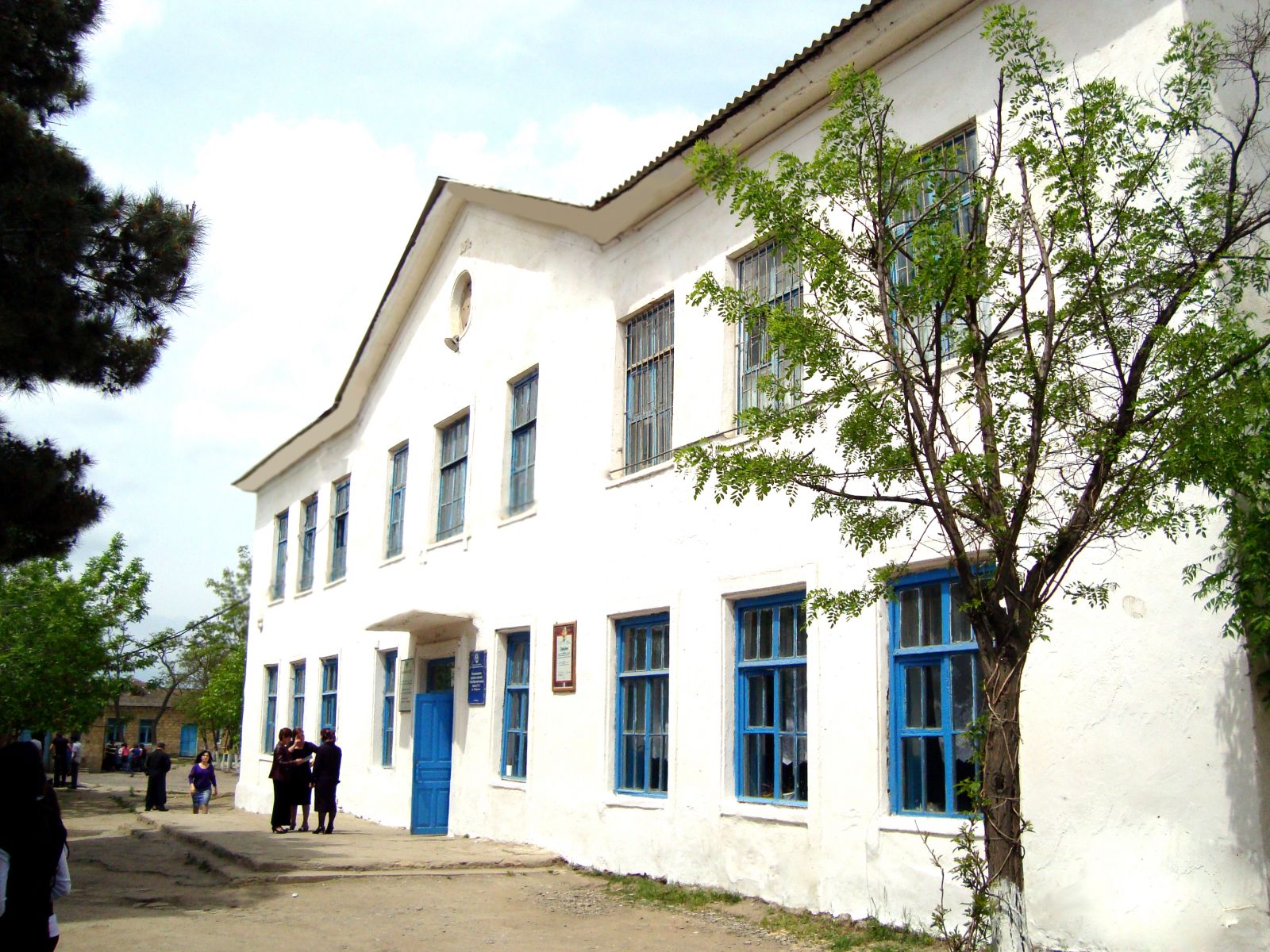                                                                     п. Белиджи 2018                                                                   Пояснительная записка1.1.Обоснование основной образовательной программы среднего общего образования        Муниципальное общеобразовательное казённое  учреждение «Средняя общеобразовательная школа имени М.Ярагского посёлка Белиджи»является составляющей частью муниципальной системы образования, обеспечивающей реализацию конституционных прав детей, проживающих на территории с Белиджи на получение ими образования.Сегодня МОКУ «СОШ № 1 имени М.Ярагского посёлка Белиджи» способна предложить обучение, воспитание и развитие обучающихся с учетом их индивидуальных (возрастных, физиологических, психологических, интеллектуальных и др.) способностей, образовательных потребностей и возможностей, личностных склонностей путем создания в ней оптимальных психолого- педагогических условий, направленных на развитие личности ученика при сохранении его психофизического здоровья.Настоящая основная образовательная программа среднего общего образования (ООП СОО) - это нормативно-управленческий документ, МОКУ «СОШ № 1 имени М.Ярагского посёлка Белиджи», который является содержательной и организационной основой образовательной политики школы.Основная образовательная программа среднего общего образования МОКУ «СОШ № 1 имени М.Ярагского посёлка Белиджи» разработана с учётом требований федерального компонента государственного образовательного стандарта (далее — ФКГОС); определяет цели, задачи, планируемые результаты, содержание и организацию образовательного процесса на уровнях среднего общего образования и направлена на формирование общей культуры, духовно-нравственное, гражданское, социальное, личностное и интеллектуальное развитие обучающихся, обеспечивающее их социальную успешность, развитие творческих способностей, сохранение и укрепление здоровья.Основная образовательная программа среднего общего образования МОКУ «СОШ № 1  имени М.Ярагского посёлка Белиджи» разработана в соответствии с:Федеральным законом от 29.12.2012 №273-ФЗ «Об образовании в Российской Федерации»;постановлением главного государственного санитарного врача РФ от 29 декабря 2010г. N 189 об утверждении СанПин 2.4.2.2821-10 «Санитарно - эпидемиологические требования к условиям и организации обучения в общеобразовательных учреждениях», (зарегистрировано в Минюсте РФ 3 марта 2011 г. N 19993);Уставом	муниципального	бюджетного	общеобразовательного	учреждения МОКУ «СОШ № 1 имени М.Ярагского посёлка Белиджи»В основе основной образовательной программы среднего общего образования лежат следующие принципы:принцип гуманизма и демократии,принцип приоритета человеческих ценностей, когда основным смыслом образования становится развитие личности;принцип общедоступности и открытости образования,принцип развития, опирающийся на психопедагогическое представление о «зоне ближайшего развития», направляющий педагогический процесс на развитие творческой мыслительной деятельности и самообразования, обеспечивающий оптимизацию умственной деятельности ученика, развитие самых разнообразных навыков и умений обучающихся;принцип сбережения здоровья обучающихся,принцип индивидуализации, предусматривающий учет уровня развития способностей каждого ученика, формирование на этой основе индивидуальных планов, программ воспитания и развития обучающегося, определение направлений повышения их учебной мотивации и развитие познавательных интересов каждого ребенка;принцип дифференциации, предполагающий формирование классов, групп с учетом индивидуальных особенностей учеников, позволяющий осуществить такой принцип государственной политики, как «общедоступность образования, адаптивность системы образования к уровням и особенностям развития и подготовки обучающихся, воспитанников»;принцип целостности образования, основанный на представлении о единстве процессов развития, обучения и воспитания;принцип непрерывности, который предполагает создание целостной образовательной системы, органически объединяющий три ступени полного среднего образования и предусматривающий установление преемственности школы и вузов.Основная образовательная программа среднего общего образования способствует:обеспечению реализации права родителей на информацию об образовательных услугах, предоставляемых МОКУ «СОШ № 1 имени М.Ярагского посёлка Белиджи»обеспечению права на выбор образовательных услуг,обеспечению права на гарантию качества получаемых услуг.Основная образовательная программа среднего общего образования позволяет:показать конкурентоспособность МОКУ «СОШ № 1 имени М.Ярагского посёлка Белиджи»и ее взаимодействие с другими образовательными учреждениями,определить взаимодополняемость образовательных услуг,создать основу для разработки и совершенствования структуры и технологии управления образовательным процессом,повысить эффективность таких функций управления, как планирование, организация, контроль, анализ.повысить эффективность поиска партнеров в социокультурной и финансово- экономической сферах для решения возникающих проблем в образовательной деятельности.Основная образовательная программа среднего общего образования направлена на удовлетворение потребностей:Обучающихся - в программах обучения, стимулирующих развитие познавательных возможностей ученика, в освоении основ личностного самоопределения.Родителей – в обеспечении условий для развития интеллектуального потенциала ученика, получения ими глубоких знаний, обеспечивающих подготовку к продолжению образования.Общества – в реализации образовательных программ, обеспечивающих воспитание у учащихся таких личностных качеств как – способность к выбору, готовность к ответственности, сотрудничеству, ориентация на нравственную оценку и самооценку.п.Белиджи – в воспитании жителя, способного сохранить традиции посёлка, его материальные и духовные ценности и решать проблемы дальнейшего развития своего села.1.2.	Общая характеристика школы       Муниципальное общеобразовательное казённое учреждение  «Средняя общеобразовательная школа № 1 имени М.Ярагского посёлка Белиджи»  начала свою педагогическую деятельность с 1954 г. Школа была создана на базе помещений бывшего детского сада. В 2012 году 5 мая получила бессрочную лицензию на осуществление образовательной деятельности по указанным в приложении образовательным программам.13 марта 2014 года получила свидетельство о государственной аккредитации №5660 . Проектная мощность школы –     учащихся. Учредитель:	администрация Школа имеет статус юридического лица  Свидетельство о государственной регистрации:  Лицензия на право ведения образовательной деятельности: № 6107 ОГРН 1020500866891 Свидетельство о государственной аккредитации: серия 05А01 ИНН 0512027238Школа расположена в центре п.Белиджи Адрес	образовательного	учреждения:	РД Дербентский район п.Белиджи, ул Школьная, 4Школа  реализует: 1.основные общеобразовательные программы по трем уровням обучения:Общеобразовательная программа начального общего образования (1- 4 классы),Общеобразовательная программа основного общего образования,Общеобразовательная программа среднего общего образования. 2.дополнительные общеобразовательные программы.1.3.Аналитическое обоснование программы1.3.1.Уровень обученности обучающихсяРезультаты деятельности, представленные в таблицах и диаграммах, необходимо рассматривать как эффективную реализацию школьной системы оценки качества образования. В этом учебном году для контроля знаний использовались независимые тестовые, контрольные и срезовые работы, широко применялся взаимоконтроль и взаимопроверка. Для промежуточного контроля по итогам полугодия использовалась контрольно-измерительные материалы ЕГЭ и ОГЭ. Все это позволило переоценить результаты по некоторым позициям, определять трудности и своевременно корректировать их.Система	школьного	мониторинга	позволяет	на	протяжении	многих	лет поддерживать  хорошие результаты.По итогам 2017-2018 учебного года подлежали аттестации 290 обучающихся 2-х-11- классов (в 1-х классах обучалось 40 человек).Успевает 290 обучающихся (без учета первоклассников).Абсолютная успеваемость на конец учебного года по школе составила 100%.Доля обучающихся, переведенных в следующий класс, составляет 100%1,5%.Качественная успеваемость на конец учебного года составила 46 %. Повышение наМуниципальное задание выполнено с превышением целевого показателя. По итогам учебного года успевают на «5» и «4» 98 обучающихся: Отличников всего 31 человека:на I ступени обучения- 17,на II ступени обучения – 15,на III ступени обучения –0.Сравнительный анализ успеваемости и качества за 3 годаКоличество выпускников, окончивших школу с медалью «За особые успехи в учении»-0Итоговая аттестация за курс среднего (полного) общего образования в 2017-2018 учебном году проводилась в форме ЕГЭ:по русскому языку и математике в качестве обязательных предметов для всех выпускников 11-го класса, при этом разделение математики идет на базовый и профильный уровни; обществознанию, истории России, физике, биология,химия  - по выбору.Итоги ЕГЭ по обязательным предметам (русский язык, математика)Обязательные предметы в форме ЕГЭ в 2017-2018 учебном году сдавали 15 выпускников.  Единый государственный экзамен по обязательным предметам сдали 15 учеников, но 3-е получили «2» по математикеСравнительный анализ результатов ЕГЭ за 3 годаСостояние здоровья обучающихсяВопросы сохранения здоровья обучающихся для педагогического коллектива школы являются приоритетным.Учителя физической культуры ,классные руководители  и работники местного ФАПа ведут мониторинг состояния здоровья детей. Медицинские учреждения а также Райвоенкомат проводят профилактические медицинские осмотры учащихся школы. Режим учебы, организованного питания, отдыха школьников контролируется заместителями директора школы, курирующими данные направления работы с детьми.Социальный состав семей обучающихсяНа основании работы классных руководителей с социальными паспортами классов в сентябре-октябре был составлен общешкольный социальный паспорт школы на 2017-2018 учебный год, внесены изменения в социальные паспорта классов.Сведения о семьях обучающихся МОКУ «СОШ № 1 имени М.Ярагского посёлка Белиджи»Внешние связиУстановленные внешние связи позволяют школе более успешно решать педагогические задачи, направленные на повышение качества образования и создания благоприятной воспитательной среды.С целью совершенствования образовательного пространства МОКУ «СОШ № 1 имени М.Ярагского посёлка Белиджи», укрепления школьных традиций, усиления воспитательной составляющей в деятельности педагогического коллектива, школа развивает и укрепляет социальное партнерство.Внешние связи школы в вопросах научно-методического сопровождения образовательного процесса, реализации профильного обучения, проведения педагогической практики, участия в научно-практических конференциях с ВУЗами -Дербентский педагогический колледж-СПИ2.Совместная деятельность в области расширения дополнительных образовательных услуг с учреждениями дополнительного образования:Сотрудничество с муниципальными учреждениями и общественными организациями района, позволяющее осуществлять воспитание подрастающего поколения в условиях единого социального пространства:1.4. Приоритетные направления, цели, задачи Приоритетные направления:Обеспечение	базового	и	дополнительного	образования,	соответствующего государственному образовательному стандарту.Повышение качества и результативности образовательного процесса и придание ему стабильной положительной тенденции.Создание условий для получения и усвоения, а также успешного применения обучающимися знаний, универсальных учебных действий в соответствии с реализуемыми программами.Формирование	научного	мировоззрения	через	организацию	проектно- исследовательской и научной деятельности школьников                               Развитие дополнительного образования.Развитие творческих способностей и сотворческих принципов работы всех участников образовательного процесса.Сохранение, укрепление и формирование здоровья обучающихся.Воспитание личности, способной к самореализации и саморазвитию, обладающей высокими нравственными качествами.Совершенствование профессионального уровня педагогов в области информационных технологий.Ориентация на компетентность и творчество учителя, его творческую самостоятельность и профессиональную ответственность.Обеспечение готовности обучающихся к непрерывному продолжению образования и работе в рыночных условиях.Приоритетные направления в деятельности школы могут быть реализуются при четком, взаимодополняющем взаимодействии основных структурных блоков:педагогическая работа, обеспечивающая базовое образование в соответствии с государственными образовательными стандартами;психологическая работа, обеспечивающая комфортность обучающихся в рамках образовательного пространства школы;профильное образование, направленное на социализацию обучающихся через осознанный выбор профиля обучения и предпрофильную подготовку;воспитательная работа, обеспечивающая становление ценностных ориентаций личности;внедрение здоровье сберегающих технологий, обеспечивающих формирование стереотипа здорового образа жизни.Образовательная цель школы: обеспечение доступности качественного образования через инновационное развитие системы образования в соответствии с требованиями современной образовательной политики, потребностями личности.Создание образовательного пространства, обеспечивающего развитие ценностных ориентаций личности ребенка и предоставляющего многопрофильный выбор возможностей непрерывного образования на основе интеграции педагогической деятельности коллектива и положительного воздействия социума.В связи с необходимостью качественного содержательного наполнения образовательного процесса и стремления к обеспечению самореализации личности обучающихся на каждой ступени образования цели образовательных программ сформулированы с учетом перспектив развития школы.Для базовой образовательной программы:на первом уровне обучения: достижение уровня исходной грамотности, позволяющего использовать основные способы познавательной деятельности: чтение, письмо счет;на втором уровне обучения: овладение функциональной грамотностью и подготовка обучающихся к продолжению образования в общеобразовательной школе или начальному профессиональному образованию;на третьем уровне обучения: достижение уровня общекультурной компетенции.         Система образования школы организуется таким образом, чтобы обучающиеся получили возможность развития потребности в учебной деятельности как разновидности умственного труда.Задача школы не в том, чтобы подготовить конкретного ученика к поступлению в конкретный ВУЗ, на конкретный факультет, а в обеспечении принципиальной возможности подключиться к любой духовно-практической деятельности в зависимости от реальных потребностей региона, страны в кадрах различного уровня квалификации.Задачи:обеспечение планируемых результатов по приобретению знаний, умений, навыков, компетенций и компетентностей с учетом возможностей обучающегося данной возрастной категории, индивидуальными особенностями его развития и состояния здоровья;обеспечение преемственности основного общего и среднего общего образования;обеспечение доступности получения качественного среднего общего образования;использование в образовательной деятельности современных образовательных технологий;предоставление обучающимся возможности для эффективной самостоятельной работы;формирование готовности учащихся к прогнозированию результатов собственной образовательной деятельности с целью успешной социализации.Модель выпускника Первый уровень.Достижение уровня элементарной грамотности - готовности ученика к образованию в основной школе, что предполагает:Сформированность опорных знаний и умений в области чтения, письма, счёта, английского языка.Сформированность умений социальной коммуникации младшего школьника с другими учениками и взрослыми.Сформированность основных навыков учебного труда.Развитие нравственных и эстетических начал личности.Второй уровень.Достижение уровня функциональной грамотности, что предполагает:Сформированность готовности ученика к адаптации в современном обществе, т.е. к решению стандартных задач в различных сферах жизнедеятельности, а именно: умение адаптироваться в условиях современного общества.Сформированность интереса к конкретной области знания, наличие определённой системы базовых предметных знаний и умений, позволяющих продолжить обучение в профессиональной или общеобразовательной школе.Третий уровень.Достижение	уровня общекультурной компетентности и допрофессиональной компетентности в избранном предмете, что предполагает:Ориентацию в ценностях культуры (понимание роли и места различных областей знаний как элементов общечеловеческой культуры, взаимосвязей различных областей культуры друг с другом, особенностей различных ценностных позиций)Готовность к оценочной деятельности (умение давать аргументированную оценку различным взглядам, позициям, умение формулировать и обосновывать свою позицию)Способность оценивать границы собственной компетентностиОсвоение методов образовательной деятельности.Обязательный минимум содержания основных образовательных программОвладение общими умениями, навыками, способами деятельности как существенными элементами культуры является необходимым условием развития и социализации обучающихся.Познавательная деятельностьУмение самостоятельно и мотивированно организовывать свою познавательную деятельность (от постановки цели до получения и оценки результата). Использование элементов причинно-следственного и структурно-функционального анализа. Исследование несложных реальных связей и зависимостей. Определение сущностных характеристик изучаемого объекта; самостоятельный выбор критериев для сравнения, сопоставления, оценки и классификации объектов.Участие в проектной деятельности, в организации и проведении учебно- исследовательской работы: выдвижение гипотез, осуществление их проверки, владение приемами исследовательской деятельности, элементарными умениями прогноза (умение отвечать на вопрос: "Что произойдет, если..."). Самостоятельное создание алгоритмов познавательной деятельности для решения задач творческого и поискового характера. Формулирование полученных результатов.Создание собственных произведений, идеальных и реальных моделей объектов, процессов, явлений, в том числе с использованием мультимедийных технологий, реализация оригинального замысла, использование разнообразных (в том числе художественных) средств, умение импровизировать.Информационно-коммуникативная деятельностьПоиск нужной информации по заданной теме в источниках различного типа. Извлечение необходимой информации из источников, созданных в различных знаковых системах (текст, таблица, график, диаграмма, аудиовизуальный ряд и др.), отделение основной информации от второстепенной, критическое оценивание достоверности полученной информации, передача содержания информации адекватно поставленной цели (сжато, полно, выборочно). Перевод информации из одной знаковой системы в другую (из текста в таблицу, из аудиовизуального ряда в текст и др.), выбор знаковых систем адекватно познавательной и коммуникативной ситуации. Умение развернуто обосновывать суждения, давать определения, приводить доказательства (в том числе от противного). Объяснение изученных положений на самостоятельно подобранных конкретных примерах.Выбор вида чтения в соответствии с поставленной целью (ознакомительное, просмотровое, поисковое и др.). Свободная работа с текстами художественного, публицистического и официально-делового стилей, понимание их специфики; адекватное восприятие языка средств массовой информации. Владение навыками редактирования текста, создания собственного текста.Использование мультимедийных ресурсов и компьютерных технологий для обработки, передачи, систематизации информации, создания баз данных, презентации результатов познавательной и практической деятельности.Владение основными видами публичных выступлений (высказывание, монолог, дискуссия, полемика), следование этическим нормам и правилам ведения диалога (диспута).Рефлексивная деятельностьПонимание ценности образования как средства развития культуры личности. Объективное оценивание своих учебных достижений, поведения, черт своей личности; учемнения других людей при определении собственной позиции и самооценке. Умение соотносить приложенные усилия с полученными результатами своей деятельности.Владение навыками организации и участия в коллективной деятельности: постановка общей цели и определение средств ее достижения, конструктивное восприятие иных мнений и идей, учет индивидуальности партнеров по деятельности, объективное определение своего вклада в общий результат.Оценивание и корректировка своего поведения в окружающей среде, выполнение в практической деятельности и в повседневной жизни экологических требований.Осознание своей национальной, социальной, конфессиональной принадлежности. Определение собственного отношения к явлениям современной жизни. Умение отстаивать свою гражданскую позицию, формулировать свои мировоззренческие взгляды. Осуществление осознанного выбора путей продолжения образования или будущей профессиональной деятельности.Русский язык (Базовый уровень)Развитие навыков монологической и диалогической речи.Использование различных видов чтения в зависимости от коммуникативной задачи и характера текста.Информационная переработка текста.Совершенствование умений и навыков создания текстов разных функционально- смысловых типов, стилей и жанров.Учебно-научный, деловой, публицистический стили, разговорная речь, язык художественной литературы. Их особенности.Культура учебно-научного и делового общения (устная и письменная формы). Написание доклада, реферата, тезисов, рецензии. Составление деловых документов различных жанров (расписки, доверенности, резюме).Культура публичной речи Культура разговорной речи.Содержание, обеспечивающее формирование языковой и лингвистической (языковедческой) компетенцийРусский язык в современном мире.Формы существования русского национального языка (литературный язык, просторечие, народные говоры, профессиональные разновидности, жаргон, арго).Нормы литературного языка, их соблюдение в речевой практике. Литературный язык и язык художественной литературы.Взаимосвязь различных единиц и уровней языка. Синонимия в системе русского языка.Словари русского языка и лингвистические справочники; их использование. Совершенствование орфографических и пунктуационных умений и навыков. Лингвистический анализ текстов различных функциональных разновидностейязыка.Содержание, обеспечивающее формирование культуроведческой компетенцииВзаимосвязь языка и культуры.Отражение в русском языке материальной и духовной культуры русского и другихнародов.Взаимообогащение языков как результат взаимодействия национальных культур. Соблюдение норм речевого поведения в различных сферах общения.Литература (базовый уровень)Изучение литературы на базовом уровне среднего общего образования направлено на достижение следующих целей:воспитание духовно развитой личности, готовой к самопознанию и самосовершенствованию, способной к созидательной деятельности в современном мире; формирование гуманистического мировоззрения, национального самосознания, гражданской позиции, чувства патриотизма, любви и уважения к литературе и ценностям отечественной культуры;развитие представлений о специфике литературы в ряду других искусств; культуры читательского восприятия художественного текста, понимания авторской позиции, исторической и эстетической обусловленности литературного процесса; образного и аналитического мышления, эстетических и творческих способностей учащихся, читательских интересов, художественного вкуса; устной и письменной речи учащихся;освоение текстов художественных произведений в единстве содержания и формы, основных историко-литературных сведений и теоретико-литературных понятий; формирование общего представления об историко-литературном процессе;совершенствование умений анализа и интерпретации литературного произведения как художественного целого в его историко-литературной обусловленности с использованием теоретико-литературных знаний; написания сочинений различных типов; поиска, систематизации и использования необходимой информации, в том числе в сети Интернета.Изучение литературы в образовательных учреждениях с родным (нерусским) языком обучения реализует общие цели и способствует решению специфических задач:обогащение духовно-нравственного опыта и расширение эстетического кругозора учащихся при параллельном изучении родной и русской литературы;формирование умения соотносить нравственные идеалы произведений русской и родной литературы, выявлять их сходство и национально обусловленное своеобразие художественных решений;совершенствование речевой деятельности учащихся на русском языке: умений и навыков, обеспечивающих владение русским литературным языком, его изобразительно- выразительными средствами.Литературные произведения, предназначенные для обязательного изучения.Основными критериями отбора художественных произведений для изучения в школе являются их высокая художественная ценность, гуманистическая направленность, позитивное влияние на личность ученика, соответствие задачам его развития и возрастным особенностям, а также культурно-исторические традиции и богатый опыт отечественного образования.Художественные произведения представлены в перечне в хронологической последовательности: от литературы XIX века до новейшего времени. Такое построение перечня определяется задачами курса на историко-литературной основе, опирающегося на сведения, полученные на завершающем этапе основной школы. Курс литературы в старшей школе направлен на систематизацию представлений учащихся об историческом развитии литературы, что позволяет глубже осознать диалог классической и современной литературы.Перечень произведений представляет собой инвариантную часть любой программы литературного образования, обеспечивающую федеральный компонент общего образования. Перечень допускает расширение списка писательских имен и произведений в авторских программах, что содействует реализации принципа вариативности в изучении литературы. Данный перечень включает три уровня детализации учебного материала:названо имя писателя с указанием конкретных произведений;названо имя писателя без указания конкретных произведений (определено только число художественных текстов, выбор которых предоставляется автору программы или учителю);предложен список имен писателей и указано минимальное число авторов, произведения которых обязательны для изучения (выбор писателей и конкретных произведений из предложенного списка предоставляется автору программы или учителю).В образовательных учреждениях с родным (нерусским) языком обучения на базовом уровне сохраняются все факторы, которые определяют специфику содержания предмета "Литература" в основной школе. Кроме того, выпускники должны выходить на диалог русской и родной литературы и культуры, учитывать их специфику и духовные корни. Таким образом реализуется принцип единого литературного образования, решающего образовательные и воспитательные задачи на материале родной и русской литературы.Особенностью содержания литературного образования в образовательных учреждениях с родным (нерусским) языком обучения является дальнейшее изучение следующих произведений, включенных в обязательный минимум содержания образования основной школы:А.С. Пушкин. Роман "Евгений Онегин" (обзорное изучение с анализом фрагментов);М.Ю. Лермонтов. Роман "Герой нашего времени" (обзорное изучение с анализом повести "Княжна Мери");Н.В. Гоголь. Поэма "Мертвые души" (первый том) (обзорное изучение с анализом отдельных глав).Русская литература XIX векаА.С. Пушкин. Стихотворения: "Погасло дневное светило...", "Свободы сеятель пустынный...", "Подражания Корану" (IX. "И путник усталый на Бога роптал..."), "Элегия" ("Безумных лет угасшее веселье..."), "...Вновь я посетил...", а также три стихотворения по выбору. Поэма "Медный всадник".М.Ю. Лермонтов. Стихотворения: "Молитва" ("Я, Матерь Божия, ныне с молитвою..."), "Как часто, пестрою толпою окружен...", "Валерик", "Сон" ("В полдневный жар в долине Дагестана..."), "Выхожу один я на дорогу...", а также три стихотворения по выбору.А.Н. Островский. Драма "Гроза" И.А. Гончаров Роман "Обломов"). И.С. Тургенев. Роман "Отцы и дети"Ф.И. Тютчев. Стихотворения: "Silentium!", "He то, что мните вы, природа...", "Умом Россию не понять...", "О, как убийственно мы любим...", "Нам не дано предугадать...", "К. Б." ("Я встретил вас - и все былое..."), а также три стихотворения по выбору.А.А. Фет. Стихотворения: "Это утро, радость эта...", "Шепот, робкое дыханье...", "Сияла ночь. Луной был полон сад. Лежали...", "Еще майская ночь", а также три стихотворения по выбору.А.К. Толстой.Н.А. Некрасов. Стихотворения: "В дороге", "Вчерашний день, часу в шестом...", "Мы с тобой бестолковые люди...", "Поэт и Гражданин", "Элегия" ("Пускай нам говорит изменчивая мода..."), "О Муза! я у двери гроба...", а также три стихотворения по выбору.Поэма "Кому на Руси жить хорошоН.С. Лесков. Одно произведение по выбору.М.Е. Салтыков-Щедрин. "История Одного Города" (обзор). Ф.М. Достоевский. Роман "Преступление и наказание" Л.Н. Толстой. Роман-эпопея "Война и мир"А.П. Чехов. Рассказы: "Студент", "Ионыч", а также два рассказа по выбору. Пьеса "Вишневый сад"Русская литература XX векаИ.А. Бунин. Три стихотворения по выбору.Рассказ "Господин из Сан-Франциско", а также два рассказа по выбору. А.И. Куприн. Одно произведение по выбору.М. Горький Пьеса "На дне".Одно произведение по выбору. Поэзия конца XIX - начала XX вв.И.Ф. Анненский, К.Д. Бальмонт, А. Белый, В.Я. Брюсов, М.А. Волошин, Н.С. Гумилев, Н.А. Клюев, И. Северянин, Ф.К. Сологуб, В.В. Хлебников, В.Ф. Ходасевич.Стихотворения не менее двух авторов по выбору.А.А. Блок Стихотворения: "Незнакомка", "Россия", "Ночь, улица, фонарь, аптека...", "В ресторане", "Река раскинулась. Течет, грустит лениво..." (из цикла "На поле Куликовом"), "На железной дороге", а также три стихотворения по выбору.Поэма "Двенадцать".В.В. Маяковский. Стихотворения: "А вы могли бы?", "Послушайте!", "Скрипка и немножко нервно", "Лиличка!", "Юбилейное", "Прозаседавшиеся", а также три стихотворения по выбору.Поэма "Облако в штанах" С.А. Есенин. Стихотворения: "Гой ты, Русь, моя родная!..", "Не бродить, не мять в кустах багряных...", "Мы теперь уходим понемногу...", "Письмо матери", "Спит ковыль. Равнина дорогая...", "Шаганэ ты моя, Шаганэ...", "Не жалею, не зову, не плачу...", "Русь Советская", а также три стихотворения по выбору.М.И. ЦветаеваСтихотворения: "Моим стихам, написанным так рано...", "Стихи к Блоку" ("Имя твоептица в руке..."), "Кто создан из камня, кто создан из глины...", "Тоска по родине! Давно...", а также два стихотворения по выбору.О.Э. Мандельштам. Стихотворения: "Notre Dame", "Бессонница. Гомер. Тугие паруса...", "За гремучую доблесть грядущих веков...", "Я вернулся в мой город, знакомый до слез...", а также два стихотворения по выбору.А.А. Ахматова. Стихотворения: "Песня последней встречи", "Сжала руки под темной вуалью...", "Мне ни к чему одические рати...", "Мне голос был. Он звал утешно...", "Родная земля", а также два стихотворения по выбору.Поэма "Реквием".Б.Л. Пастернак. Стихотворения: "Февраль. Достать чернил и плакать!..", "Определение поэзии", "Во всем мне хочется дойти...", "Гамлет", "Зимняя ночь", а также два стихотворения по выбору.Роман "Доктор Живаго" (Обзор).М.А. Булгаков. Романы: "Белая гвардия" или "Мастер и Маргарита" . А.П. Платонов. Одно произведение по выбору.М.А. Шолохов. Роман-эпопея "Тихий Дон" (обзорное изучение).А.Т. Твардовский. Стихотворения: "Вся суть в одном-единственном завете...", "Памяти матери", "Я знаю, никакой моей вины...", а также два стихотворения по выбору.В.Т. Шаламов. "Колымские Рассказ" (Два Рассказа По Выбору). Роман "Архипелаг Гулаг" (фрагменты).Проза второй половины XX векаФ.А. Абрамов, Ч.Т. Айтматов, В.П. Астафьев, В.И. Белов, А.Г. Битов, В.В. Быков, В.С. Гроссман, С.Д. Довлатов, В.Л. Кондратьев, В.П. Некрасов, Е.И. Носов, В.Г. Распутин, В.Ф. Тендряков, Ю.В. Трифонов, В.М. Шукшин.Произведения не менее трех авторов по выбору. Поэзия второй половины XX векаБ.А. Ахмадулина, И.А. Бродский, А.А. Вознесенский, B.C. Высоцкий, Е.А. Евтушенко, Ю.П. Кузнецов, Л.Н. Мартынов, Б.Ш. Окуджава, Н.М. Рубцов, Д.С. Самойлов, Б.А. Слуцкий, В.Н. Соколов, В.А. Солоухин, А.А. Тарковский.Стихотворения не менее трех авторов по выбору.                                 Драматургия второй половины XX векаА.Н. Арбузов, А.В. Вампилов, А.М. Володин, В.С. Розов, М.М. Рощин. Произведение одного автора по выбору.Литература последнего десятилетияПроза (одно произведение по выбору). Поэзия (одно произведение по выбору).Зарубежная литература ПрозаО. Бальзак, Г. Белль, О. Генри, У. Голдинг, Э.Т.А. Гофман, В. Гюго, Ч. Диккенс, Г. Ибсен, А. Камю, Ф. Кафка, Г.Г. Маркес, П. Мериме, М. Метерлинк, Г. Мопассан, У.С. Моэм, Д. Оруэлл, Э.А. По, Э.М. Ремарк, Ф. Стендаль, Дж. Сэлинджер, О. Уайльд, Г. Флобер, Э. Хемингуэй, Б. Шоу, У. Эко., Г. Аполлинер, Д.Г. Байрон, У. Блейк, Ш. Бодлер, П. Верлен, Э. Верхарн, Г. Гейне, А. Рембо, P.M. Рильке, Т.С. Элиот.Основные историко-литературные сведения Русская литература XIX векаРусская литература в контексте мировой культуры.Основные темы и проблемы русской литературы XIX в. (свобода, духовно- нравственные искания человека, обращение к народу в поисках нравственного идеала, "праведничество", борьба с социальной несправедливостью и угнетением человека). Нравственные устои и быт разных слоев русского общества (дворянство, купечество, крестьянство). Роль женщины в семье и общественной жизни.Национальное самоопределение русской литературы. Историко-культурные и художественные предпосылки романтизма, своеобразие романтизма в русской литературе<и литературе других народов России. Формирование реализма как новой ступени познания и художественного освоения мира и человека. Общее и особенное в реалистическом отражении действительности в русской литературе и литературе других народов России. Проблема человека и среды. Осмысление взаимодействия характера и обстоятельств.Русская литература XX векаТрадиции и новаторство в русской литературе на рубеже XIX - XX веков. Новые литературные течения. Модернизм.Трагические события эпохи (Первая мировая война, революция, гражданская война, массовые репрессии, коллективизация) и их отражение в русской литературе и литературе других народов России. Конфликт человека и эпохи. Развитие русской реалистической прозы, ее темы и герои. Государственное регулирование и творческая свобода в литературе советского времени. Художественная объективность и тенденциозность в освещении исторических событий. Сатира в литературе.Великая Отечественная война и ее художественное осмысление в русской литературе и литературе других народов России. Новое понимание русской истории. Влияние "оттепели" 60-х годов на развитие литературы. "Лагерная" тема в литературе. "Деревенская" проза. Обращение к народному сознанию в поисках нравственного идеала в русской литературе и литературе других народов России. Развитие традиционных тем русской лирики (темы любви, гражданского служения, единства человека и природы).Литература народов РоссииОтражение в национальных литературах общих и специфических духовно- нравственных и социальных проблем.Произведения писателей - представителей народов России как источник знаний о культуре, нравах и обычаях разных народов, населяющих многонациональную Россию. Переводы произведений национальных писателей на русский язык.Плодотворное творческое взаимодействие русской литературы и литературы других народов России в обращении к общенародной проблематике: сохранению мира на земле, экологии природы, сбережению духовных богатств, гуманизму социальных взаимоотношений.Зарубежная литератураВзаимодействие зарубежной, русской литературы и литературы других народов России отражение в них "вечных" проблем бытия. Постановка в литературе XIX - XX вв. острых социально-нравственных проблем, протест писателей против унижения человека, воспевание человечности, чистоты и искренности человеческих отношений. Проблемы самопознания и нравственного выбора в произведениях классиков зарубежной литературы.Основные теоретико-литературные понятия Художественная литература как искусство слова. Художественный образ.Содержание и форма.Художественный вымысел. Фантастика.Историко-литературный процесс. Литературные направления и течения: классицизм, сентиментализм, романтизм, реализм, модернизм (символизм, акмеизм, футуризм). Основные факты жизни и творчества выдающихся русских писателей XIX - XX веков.Литературные роды: эпос, лирика, драма. Жанры литературы: роман, роман-эпопея, повесть, рассказ, очерк, притча; поэма, баллада; лирическое стихотворение, элегия, послание, эпиграмма, ода, сонет; комедия, трагедия, драма.Авторская позиция. Тема. Идея. Проблематика. Сюжет. Композиция. Стадии развития действия: экспозиция, завязка, кульминация, развязка, эпилог. Лирическое отступление. Конфликт. Автор-повествователь. Образ автора. Персонаж. Характер. Тип. Лирический герой. Система образов.Деталь. Символ.Психологизм. Народность. Историзм.Трагическое и комическое. Сатира, юмор, ирония, сарказм. Гротеск.Язык художественного произведения. Изобразительно-выразительные средства в художественном произведении: сравнение, эпитет, метафора, метонимия. Гипербола. Аллегория.Стиль.Проза и поэзия. Системы стихосложения. Стихотворные размеры: хорей, ямб, дактиль, амфибрахий, анапест. Ритм. Рифма. Строфа.Литературная критика.В образовательных учреждениях с родным (нерусским) языком обучения данные теоретико-литературные понятия изучаются с опорой на знания, полученные при освоении родной литературы. Дополнительными понятиями являются:Художественный перевод.Русскоязычные национальные литературы народов России.Основные виды деятельности по освоению литературных произведений и теоретико- литературных понятийОсознанное, творческое чтение художественных произведений разных жанров. Выразительное чтение.Различные виды пересказа.Заучивание наизусть стихотворных текстов.Определение принадлежности литературного (фольклорного) текста к тому или иному роду и жанру.Анализ текста, выявляющий авторский замысел и различные средства его воплощения; определение мотивов поступков героев и сущности конфликта.Выявление языковых средств художественной образности и определение их роли в раскрытии идейно-тематического содержания произведения.Участие в дискуссии, утверждение и доказательство своей точки зрения с учетом мнения оппонента.Подготовка рефератов, докладов; написание сочинений на основе и по мотивам литературных произведений.В образовательных учреждениях с родным (нерусским) языком обучения, наряду с вышеуказанными, специфическими видами деятельности являются:Сопоставление произведений русской и родной литературы, выявление сходства нравственных идеалов, национального своеобразия их художественного воплощения.Самостоятельный перевод фрагментов русского художественного текста на родной язык, поиск в родном языке эквивалентных средств художественной выразительностиИностранный язык (базовый уровень)Речевые уменияПредметное содержание речиСоциально-бытовая сфера. Повседневная жизнь, быт, семья. Межличностные отношения. Здоровье и забота о нем.Социально-культурная сфера. Жизнь в городе и сельской местности. НАУЧНО- ТЕХНИЧЕСКИЙ ПРОГРЕСС. Природа и экология. Молодежь в современном обществе. Досуг молодежи. Страна/страны изучаемого языка, их культурные особенности, достопримечательности. Путешествия по своей стране и за рубежом.Учебно-трудовая сфера. Современный мир профессий. Планы на будущее, проблема выбора профессии. Роль иностранного языка в современном мире.Виды речевой деятельности ГоворениеДиалогическая речьСовершенствование владения всеми видами диалога на основе новой тематики и расширения ситуаций официального и неофициального общения.Развитие умений: участвовать в беседе/дискуссии на знакомую тему, осуществлять запрос информации, обращаться за разъяснениями, выражать свое отношение к высказыванию партнера, свое мнение по обсуждаемой теме.Монологическая речьСовершенствование владения разными видами монолога, включая высказывания в связи с увиденным/прочитанным, сообщения (в том числе при работе над проектом).Развитие умений: делать сообщения, содержащие наиболее важную информацию по теме/проблеме; кратко передавать содержание полученной информации; рассказывать о себе, своем окружении, своих планах, обосновывая свои намерения/поступки; рассуждать о фактах/событиях, приводя примеры, аргументы, делая выводы; описывать особенности жизни и культуры своей страны и страны/стран изучаемого языка.  АудированиеДальнейшее развитие понимания на слух (с различной степенью полноты и точности) высказываний собеседников в процессе общения, содержания аутентичных аудио- и видеотекстов различных жанров и длительности звучания:понимания основного содержания несложных аудио- и видеотекстов монологического и диалогического характера – теле- и радиопередач на актуальные темы;выборочного понимания необходимой информации в прагматических текстах (рекламе, объявлениях);относительно полного понимания высказываний собеседника в наиболее распространенных стандартных ситуациях повседневного общения.Развитие умений: отделять главную информацию от второстепенной; выявлять наиболее значимые факты; определять свое отношение к ним, извлекать из аудиотекста необходимую/интересующую информацию.ЧтениеДальнейшее развитие всех основных видов чтения аутентичных текстов различных стилей: публицистических, научно-популярных (в том числе страноведческих), художественных, прагматических, а также текстов из разных областей знания (с учетом межпредметных связей):ознакомительного чтения - с целью понимания основного содержания сообщений, репортажей, отрывков из произведений художественной литературы, несложных публикаций научно-познавательного характера;изучающего чтения - с целью полного и точного понимания информации прагматических текстов (инструкций, рецептов, статистических данных);просмотрового/поискового чтения - с целью выборочного понимания необходимой/интересующей информации из текста статьи, проспекта.Развитие умений выделять основные факты, отделять главную информацию от второстепенной; предвосхищать возможные события/факты; раскрывать причинно- следственные связи между фактами; понимать аргументацию; извлекать необходимую/интересующую информацию; определять свое отношение к прочитанному.Письменная речьРазвитие умений писать личное письмо, заполнять анкеты, формуляры различного вида; излагать сведения о себе в форме, принятой в стране/странах изучаемого языка (автобиография/резюме); составлять план, тезисы устного/письменного сообщения, в том числе на основе выписок из текста.Развитие умений: расспрашивать в личном письме о новостях и сообщать их; рассказывать об отдельных фактах/событиях своей жизни, выражая свои суждения и чувства; описывать свои планы на будущее.Языковые знания и навыкиОрфографияСовершенствование орфографических навыков, в том числе применительно к новому языковому материалу.Произносительная сторона речиСовершенствование слухо-произносительных навыков, в том числе применительно к новому языковому материалу.Лексическая сторона речиРасширение объема продуктивного и рецептивного лексического минимума за счет лексических средств, обслуживающих новые темы, проблемы и ситуации общения, а также оценочной лексики, реплик-клише речевого этикета, отражающих особенности культуры страны/стран изучаемого языка.Расширение потенциального словаря за счет овладения новыми словообразовательными моделями, интернациональной лексикой.Развитие соответствующих лексических навыков.Грамматическая сторона речиРасширение объема значений изученных грамматических явлений: видовременных, неличных и неопределенно-личных форм глагола, форм условного наклонения, объема использования косвенной речи (косвенного вопроса, приказания/побуждения). Согласование времен. Развитие соответствующих грамматических навыков. Систематизация изученного грамматического материала.Социокультурные знания и уменияРазвитие страноведческих знаний и умений, основанных на сравнении фактов родной культуры и культуры стран изучаемого языка. Увеличение их объема за счет новой тематики и проблематики речевого общения, в том числе межпредметного характера.Компенсаторные уменияСовершенствование умений: пользоваться языковой и контекстуальной догадкой при чтении и аудировании; прогнозировать содержание текста по заголовку/началу текста, использовать текстовые опоры различного рода (подзаголовки, таблицы, графики, шрифтовые выделения, комментарии, сноски); игнорировать лексические и смысловые трудности, не влияющие на понимание основного содержания текста, использовать переспрос и словарные замены в процессе устно-речевого общения.Учебно-познавательные уменияДальнейшее развитие общих учебных умений, связанных с приемами самостоятельного приобретения знаний: использовать двуязычный и одноязычный словари и другую справочную литературу, ориентироваться в иноязычном письменном и аудиотексте, обобщать информацию, фиксировать содержание сообщений, выделять нужную/основную информацию из различных источников на изучаемом иностранном языке.Развитие специальных учебных умений: интерпретировать языковые средства, отражающие особенности иной культуры; использовать выборочный перевод для уточнения понимания иноязычного текста.Математика (базовый уровень)Изучение математики на базовом уровне среднего общего образования направлено на достижение следующих целей:формирование представлений о математике как универсальном языке науки, средстве моделирования явлений и процессов, об идеях и методах математики;развитие логического мышления, пространственного воображения, алгоритмической культуры, критичности мышления на уровне, необходимом для будущей профессиональной деятельности, а также последующего обучения в высшей школе;овладение математическими знаниями и умениями, необходимыми в повседневной жизни, для изучения школьных естественнонаучных дисциплин на базовом уровне, для получения образования в областях, не требующих углубленной математической подготовки;воспитание средствами математики культуры личности, понимания значимости математики для научно-технического прогресса, отношения к математике как к части общечеловеческой культуры через знакомство с историей развития математики, эволюцией математических идейАлгебраКорни и степени. Корень степени n > 1 и его свойства. Степень с рациональным показателем и ее свойства. Понятие о степени с действительным показателем. Свойства степени с действительным показателем.Логарифм. Логарифм числа. Основное логарифмическое тождество. Логарифм произведения, частного, степени; переход к новому основанию. Десятичный и натуральный логарифмы, число е.Преобразования простейших выражений, включающих арифметические операции, а также операцию возведения в степень и операцию логарифмирования.Основы тригонометрии. Синус, косинус, тангенс, котангенс произвольного угла. Радианная мера угла. Синус, косинус, тангенс и котангенс числа. Основные тригонометрические тождества. Формулы приведения. Синус, косинус и тангенс суммы и разности двух углов. Синус и косинус двойного угла. Формулы половинного угла. Преобразования суммы тригонометрических функций в произведение и произведения в сумму. Выражение тригонометрических функций через тангенс половинного аргумента. Преобразования простейших тригонометрических выражений.Простейшие тригонометрические уравнения. Решения тригонометрических уравнений. Простейшие тригонометрические неравенства.Арксинус, арккосинус, арктангенс числа.ФункцииФункции. Область определения и множество значений. График функции. Построение графиков функций, заданных различными способами. Свойства функций: монотонность, четность и нечетность, периодичность, ограниченность. Промежутки возрастания и убывания, наибольшее и наименьшее значения, точки экстремума (локального максимума и минимума). Графическая интерпретация. Примеры функциональных зависимостей в реальных процессах и явлениях.Обратная функция. Область определения и область значений обратной функции.График обратной функции.Степенная функция с натуральным показателем, ее свойства и график.Вертикальные и горизонтальные асимптоты графиков. Графики дробно-линейных функций.Тригонометрические функции, их свойства и графики; периодичность, основной период.Показательная функция (экспонента), ее свойства и график. Логарифмическая функция, ее свойства и график.Преобразования графиков: параллельный перенос, симметрия относительно осей координат и симметрия относительно начала координат, симметрия относительно прямой y = x, растяжение и сжатие вдоль осей координат.Начала математического анализаПонятие о пределе последовательности. Существование предела монотонной ограниченной последовательности. Длина окружности и площадь круга как пределы последовательностей. Бесконечно убывающая геометрическая прогрессия и ее сумма.Понятие о непрерывности функции.Понятие о производной функции, физический и геометрический смысл производной. Уравнение касательной к графику функции. Производные суммы, разности, произведения, частного. Производные основных элементарных функций. Применение производной к исследованию функций и построению графиков. Производные обратной функции и композиции данной функции с линейной.Понятие об определенном интеграле как площади криволинейной трапеции.Первообразная. Формула Ньютона - Лейбница.Примеры использования производной для нахождения наилучшего решения в прикладных, в том числе социально-экономических, задачах. Нахождение скорости дляпроцесса, заданного формулой или графиком. Примеры применения интеграла в физике и геометрии. Вторая производная и ее физический смыслУравнения и неравенстваРешение рациональных, показательных, логарифмических уравнений и неравенств.Решение иррациональных уравнений.Основные приемы решения систем уравнений: подстановка, алгебраическое сложение, введение новых переменных. Равносильность уравнений, неравенств, систем. Решение простейших систем уравнений с двумя неизвестными. Решение систем неравенств с одной переменной.Использование свойств и графиков функций при решении уравнений и неравенств. Метод интервалов. Изображение на координатной плоскости множества решений уравнений и неравенств с двумя переменными и их систем.Применение математических методов для решения содержательных задач из различных областей науки и практики. Интерпретация результата, учет реальных ограничений.Элементы комбинаторики, статистики и теории вероятностейТабличное и графическое представление данных. Числовые характеристики рядов данных.Поочередный и одновременный выбор нескольких элементов из конечного множества. Формулы числа перестановок, сочетаний, размещений. Решение комбинаторных задач. Формула бинома Ньютона. Свойства биномиальных коэффициентов. Треугольник Паскаля.Элементарные и сложные события. Рассмотрение случаев и вероятность суммы несовместных событий, вероятность противоположного события. Понятие о независимости событий. Вероятность и статистическая частота наступления события. Решение практических задач с применением вероятностных методов.ГеометрияПрямые и плоскости в пространстве. Основные понятия стереометрии (точка, прямая, плоскость, пространство).Пересекающиеся, параллельные и скрещивающиеся прямые. Угол между прямыми в пространстве. Перпендикулярность прямых. Параллельность и перпендикулярность прямой и плоскости, признаки и свойства. Теорема о трех перпендикулярах. Перпендикуляр и наклонная. Угол между прямой и плоскостью.Параллельность плоскостей, перпендикулярность плоскостей, признаки и свойства.Двугранный угол, линейный угол двугранного угла.Расстояния от точки до плоскости. Расстояние от прямой до плоскости. Расстояние между параллельными плоскостями. Расстояние между скрещивающимися прямыми.Параллельное проектирование. Площадь ортогональной проекции многоугольника.Изображение пространственных фигур.Многогранники. Вершины, ребра, грани многогранника. Развертка. Многогранные углы. Выпуклые многогранники. Теорема Эйлера.Призма, ее основания, боковые ребра, высота, боковая поверхность. Прямая и наклонная призма. Правильная призма. Параллелепипед. Куб.Пирамида, ее основание, боковые ребра, высота, боковая поверхность. Треугольная пирамида. Правильная пирамида. Усеченная пирамида.Симметрии в кубе, в параллелепипеде, в призме и пирамиде. Понятие о симметрии в пространстве (центральная, осевая, зеркальная). Примеры симметрий в окружающем мире.Сечения куба, призмы, пирамиды.Представление о правильных многогранниках (тетраэдр, куб, октаэдр, додекаэдр и икосаэдр).Тела и поверхности вращения. Цилиндр и конус. Усеченный конус. Основание, высота, боковая поверхность, образующая, развертка. Осевые сечения и сечения параллельные основанию.Шар и сфера, их сечения, касательная плоскость к сфере.Объемы тел и площади их поверхностей. Понятие об объеме тела. Отношение объемов подобных тел.Формулы объема куба, прямоугольного параллелепипеда, призмы, цилиндра. Формулы объема пирамиды и конуса. Формулы площади поверхностей цилиндра и конуса. Формулы объема шара и площади сферы.Координаты и векторы. Декартовы координаты в пространстве. Формула расстояния между двумя точками. Уравнения сферы и плоскости. Формула расстояния от точки до плоскости.Векторы. Модуль вектора. Равенство векторов. Сложение векторов и умножение вектора на число. Угол между векторами. Координаты вектора. Скалярное произведение векторов. Коллинеарные векторы. Разложение вектора по двум неколлинеарным векторам. Компланарные векторы. Разложение по трем некомпланарным векторам.Информатика и ИКТ (базовый уровень)Изучение информатики и информационно-коммуникационных технологий на базовом уровне среднего общего образования направлено на достижение следующих целей:освоение системы базовых знаний, отражающих вклад информатики в формирование современной научной картины мира, роль информационных процессов в обществе, биологических и технических системах;овладение умениями применять, анализировать, преобразовывать информационные модели реальных объектов и процессов, используя при этом информационные и коммуникационные технологии (ИКТ), в том числе при изучении других школьных дисциплин;развитие познавательных интересов, интеллектуальных и творческих способностей путем освоения и использования методов информатики и средств ИКТ при изучении различных учебных предметов;воспитание ответственного отношения к соблюдению этических и правовых норм информационной деятельности;приобретение опыта использования информационных технологий в индивидуальной и коллективной учебной и познавательной, в том числе проектной деятельности.Обязательный минимум содержанияБазовые понятия информатики и информационных технологий Информация и информационные процессыСистемы, образованные взаимодействующими элементами, состояния элементов, обмен информацией между элементами, сигналы. Классификация информационных процессов. Выбор способа представления информации в соответствии с поставленной задачей. Универсальность дискретного (цифрового) представления информации. Двоичное представление информации.Поиск и систематизация информации. Хранение информации; выбор способа хранения информации.Передача информации в социальных, биологических и технических системах.Преобразование информации на основе формальных правил. Алгоритмизация как необходимое условие его автоматизации.Особенности	запоминания,	обработки	и	передачи	информации	человеком.Организация личной информационной среды. Защита информации.Использование основных методов информатики и средств ИКТ при анализе процессов в обществе, природе и технике.Информационные модели и системыИнформационные (нематериальные) модели. Использование информационных моделей в учебной и познавательной деятельности.Назначение и виды информационных моделей. Формализация задач из различных предметных областей. Структурирование данных. Построение информационной модели для решения поставленной задачи.Оценка адекватности модели объекту и целям моделирования (на примерах задач различных предметных областей).Компьютер как средство автоматизации информационных процессовАппаратное и программное обеспечение компьютера. Архитектуры современных компьютеров. Многообразие операционных систем.Выбор конфигурации компьютера в зависимости от решаемой задачи.Программные средства создания информационных объектов, организация личного информационного пространства, защиты информации.Программные и аппаратные средства в различных видах профессиональной деятельности.Средства и технологии создания и преобразования информационных объектов Текст как информационный объект. Автоматизированные средства и технологииорганизации	текста.	Основные	приемы	преобразования	текстов.	Гипертекстовое представление информации.Динамические (электронные) таблицы как информационные объекты. Средства и технологии работы с таблицами. Назначение и принципы работы электронных таблиц. Основные способы представления математических зависимостей между данными. Использование электронных таблиц для обработки числовых данных (на примере задач из различных предметных областей).Графические информационные объекты. Средства и технологии работы с графикой. Создание и редактирование графических информационных объектов средствами графических редакторов, систем презентационной и анимационной графики.Базы данных. Системы управления базами данных. Создание, ведение и использование баз данных при решении учебных и практических задач.Средства и технологии обмена информацией с помощью компьютерных сетей (сетевые технологии)Локальные и глобальные компьютерные сети. Аппаратные и программные средства органи-зации компьютерных сетей. Поисковые информационные системы. Организация поиска информации. Описание объекта для его последующего поиска.Основы социальной информатикиОсновные этапы становления информационного общества. Этические и правовые нормы информационной деятельности человека.История (базовый уровень)Изучение истории на базовом уровне среднего общего образования направлено на достижение следующих целей:воспитание гражданственности, национальной идентичности, развитие мировоззренческих убеждений учащихся на основе осмысления ими исторически сложившихся культурных, религиозных, этнонациональных традиций, нравственных и социальных установок, идеологических доктрин;развитие способности понимать историческую обусловленность явлений и процессов современного мира, определять собственную позицию по отношению к окружающей реальности, соотносить свои взгляды и принципы с исторически возникшими мировоззренческими системами;освоение систематизированных знаний об истории человечества, формирование целостного представления о месте и роли России во всемирно-историческом процессе;овладение умениями и навыками поиска, систематизации и комплексного анализа исторической информации;формирование исторического мышления - способности рассматривать события и явления с точки зрения их исторической обусловленности, сопоставлять различные версии и оценки исторических событий и личностей, определять собственное отношение к дискуссионным проблемам прошлого и современности.Обязательный минимум содержания История как наукаИстория в системе гуманитарных наук. Основные концепции исторического развития человечества.Всеобщая историяДревнейшая стадия истории человечестваПриродное и социальное в человеке и человеческом сообществе первобытной эпохи.Неолитическая революция. Изменения в укладе жизни и формах социальных связей.Цивилизации Древнего мира и СредневековьяТрадиционное общество: социальные связи, экономическая жизнь, политические отношения. Архаичные цивилизации древности. Мифологическая картина мира.Античные цивилизации Средиземноморья. Формирование научной формы мышления в античном обществе.Формирование индо-буддийской, китайско-конфуцианской, иудео-христианской духовных традиций. Возникновение религиозной картины мира. Социальные нормы, духовные ценности, философская мысль в древнем обществе.Возникновение исламской цивилизации. Исламская духовная культура и философская мысль в эпоху Средневековья.Христианская средневековая цивилизация в Европе, ее региональные особенности и динамика развития. Православие и католицизм. Кризис европейского средневекового общества в XIV - XV вв.Новое время: эпоха модернизацииМодернизация как процесс перехода от традиционного к индустриальному обществу. Великие географические открытия и начало европейской колониальной экспансии. Формирование нового пространственного восприятия мира. Изменение роли техногенных и экономических факторов общественного развития в ходе модернизации. Торговый и мануфактурный капитализм. Новации в образе жизни, характере мышления, ценностных ориентирах и социальных нормах в эпоху Возрождения и Реформации.От сословно-представительных монархий к абсолютизму. Изменение в идеологических и правовых основах государственности. Буржуазные революции XVII - XIX вв. Идеология Просвещения и конституционализм. Возникновение идейно- политических течений. Становление гражданского общества.Технический прогресс в XVIII - середине XIX вв. Промышленный переворот. Развитие капиталистических отношений и социальной структуры индустриального общества в XIX в. Различные модели перехода от традиционного к индустриальному обществу в европейских странах. Мировосприятие человека индустриального общества. Формирование классической научной картины мира. Особенности духовной жизни Нового времени.Традиционные общества востока в условиях европейской колониальной экспансии. Эволюция системы международных отношений в конце XV - середине XIX ВВ.От Новой к Новейшей истории: пути развития индустриального обществаНаучно-технический прогресс в конце XIX - последней трети XX вв. Проблема периодизации НТР. Циклы экономического развития стран Запада в конце XIX - середине XX вв. От монополистического капитализма к смешанной экономике. Эволюциясобственности, трудовых отношений и предпринимательства. Изменение социальной структуры индустриального общества.Кризис классических идеологий на рубеже XIX - XX вв. и поиск новых моделей общественного развития. Социальный либерализм, социал-демократия, христианская демократия. Демократизация общественно-политической жизни и развитие правового государства. Молодежное, антивоенное, экологическое, феминистское движения. Проблема политического терроризма.Системный кризис индустриального общества на рубеже 1960-х - 1970-х гг.Модели ускоренной модернизации в XX в. Историческая природа тоталитаризма и авторитаризма новейшего времени. Маргинализация общества в условиях ускоренной модернизации. Политическая идеология тоталитарного типа. Государственно-правовые системы и социально-экономическое развитие общества в условиях тоталитарных и авторитарных диктатур."Новые индустриальные страны" Латинской Америки и Юго-Восточной Азии: авторитаризм и демократия в политической жизни, экономические реформы. Национально- освободительные движения и региональные особенности процесса модернизации в странах Азии и Африки.Основные этапы развития системы международных отношений в конце XIX - середине XX вв. Мировые войны в истории человечества: социально-психологические, демографические, экономические и политические причины и последствия.Общественное сознание и духовная культура в период Новейшей истории. Формирование неклассической научной картины мира. Мировоззренческие основы реализма и модернизма. Технократизм и иррационализм в общественном сознании XX в.Человечество на этапе перехода к информационному обществуДискуссия о постиндустриальной стадии общественного развития. Информационная революция и становление информационного общества. Собственность, труд и творчество в информационном обществе. Особенности современных социально-экономических процессов в странах Запада и Востока. Глобализация общественного развития на рубеже XX - XXI вв. Интернационализация экономики и формирование единого информационного пространства. Интеграционные и дезинтеграционные процессы в современном мире.Кризис политической идеологии на рубеже XX - XXI вв. "Неоконсервативная революция". Современная Идеология "Третьего Пути". Антиглобализм. Религия и церковь в современной общественной жизни. Экуменизм. Причины возрождения религиозного фундаментализма и националистического экстремизма в начале xxi в.Особенности духовной жизни современного общества. Изменения в научной картине мира. Мировоззренческие основы постмодернизма. Роль элитарной и массовой культуры в информационном обществе.История РоссииИстория России - часть всемирной истории.Народы и древнейшие государства на территории РоссииПереход от присваивающего хозяйства к производящему. Оседлое и кочевое хозяйство. Появление металлических орудий и их влияние на первобытное общество. Великое переселение народов. Праславяне. Восточнославянские племенные союзы и соседи. Занятия, общественный строй и верования восточных славян.Русь в IX - начале XII вв.Происхождение государственности у восточных славян. Дань и подданство. Князья и дружина. Вечевые порядки. Принятие христианства. Право на Руси. Категории населения. Княжеские усобицы.Христианская культура и языческие традиции. Контакты с культурами запада и востока. Влияние Византии. Культура древней Руси как один из факторов образования древнерусской народности.Русские земли и княжества в XII - середине XV вв.Причины распада Древнерусского государства. Крупнейшие земли и княжества.Монархии и республики. Русь и степь. Идея единства русской земли.Образование Монгольского государства. Монгольское нашествие. Включение русских земель в систему управления монгольской империи. Золотая Орда. Роль монгольского завоевания в истории Руси. Экспансия с Запада. Борьба с крестоносной агрессией: итоги и значение. Русские земли в составе великого княжества литовского.Восстановление экономики русских земель. Формы землевладения и категории населения. Роль городов в объединительном процессе.Борьба за политическую гегемонию в северо-восточной руси. Москва как центр объединения русских земель. Взаимосвязь процессов объединения русских земель и освобождения от ордынского владычества. Зарождение национального самосознания.Великое княжество Московское в системе международных отношений. Принятие ордой ислама. Автокефалия русской православной церкви.Культурное развитие русских земель и княжеств. Влияние внешних факторов на развитие русской культуры.Российское государство во второй половине XV - XVII вв.Завершение объединения русских земель и образование Российского государства. Свержение золотоордынского ига. "Москва - Третий Рим". Роль церкви в государственном строительстве. Изменения в социальной структуре общества и формах феодального землевладения. Особенности образования централизованного государства в России. Рост международного авторитета российского государства. Формирование русского, украинского и белорусского народов.Установление царской власти. Реформы середины XVI в. Создание органов сословно-представительной монархии. Опричнина. Закрепощение крестьян. Опричнина. Закрепощение крестьян. Учреждение патриаршества. Расширение государственной территории в XVI в.Смута. Пресечение правящей династии. Обострение социально-экономических противоречий. Борьба с Речью Посполитой и Швецией.Восстановление самодержавия. Первые Романовы. Рост территории государства. Юридическое оформление крепостного права. Новые явления в экономике: начало складывания всероссийского рынка, образование мануфактур. Церковный раскол. Старообрядчество. Социальные движения XVII в.Формирование национального самосознания. Развитие культуры народов России в XV - XVII вв. Усиление светских элементов в русской культуре XVII в.Россия в XVIII - середине XIX вв.Петровские преобразования. Провозглашение империи. Абсолютизм. Превращение дворянства в господствующее сословие. Сохранение крепостничества в условиях модернизации. Россия в период дворцовых переворотов. Упрочение сословного общества. Реформы государственной системы в первой половине XIX в.Особенности экономики России в XVIII - первой половине XIX вв.: господство крепостного права и зарождение капиталистических отношений. Начало промышленного переворота.Русское Просвещение. Движение декабристов. Консерваторы. Славянофилы и западники. Русский утопический социализм.Превращение России в мировую державу в XVIII в. Отечественная война 1812 г.Имперская внешняя политика России. Крымская война.Культура народов России и ее связи с европейской и мировой культурой XVIII - первой половины XIX вв.Россия во второй половине XIX - начале XX вв.Реформы 1860-х - 1870-х гг. Отмена крепостного права. Развитие капиталистических отношений в промышленности и сельском хозяйстве. Сохранение остатков крепостничества. Самодержавие, сословный строй и модернизационные процессы. Политика контрреформ. Российский монополистический капитализм и его особенности. Роль государства в экономической жизни страны. Реформы С.Ю. Витте. Аграрная реформа П.А. Столыпина. Нарастание экономических и социальных противоречий в условиях форсированной модернизации.Идейные течения, политические партии и общественные движения в России на рубеже веков. Революция 1905 - 1907 гг. Становление российского парламентаризма.Духовная жизнь российского общества во второй половине XIX - начале XX вв.Развитие системы образования, научные достижения российских ученых."Восточный вопрос" во внешней политике Российской империи. Россия в системе военно-политических союзов на рубеже XIX - XX вв. Русско-японская война.Россия в Первой мировой войне. Влияние войны на российское общество.Революция и Гражданская война в РоссииРеволюция 1917 г. Временное правительство и Советы. Тактика политических партий. Провозглашение и утверждение Советской власти. Учредительное собрание. Брестский мир. Формирование однопартийной системы.Гражданская война и иностранная интервенция. Политические программы участвующих сторон. Политика "военного коммунизма". "Белый" и "Красный" террор. Российская эмиграция.Переход к новой экономической политике.СССР в 1922 - 1991 гг.Образование СССР. Выбор путей объединения. Национально-государственное строительство.Партийные дискуссии о путях социалистической модернизации общества. Концепция построения социализма в отдельно взятой стране. Культ личности И.В. Сталина. Массовые репрессии. Конституция 1936 г.Причины свертывания новой экономической политики. Индустриализация. Коллективизация. "Культурная революция". Создание советской системы образования. Идеологические основы советского общества.Дипломатическое признание СССР. Внешнеполитическая стратегия СССР между мировыми войнами.Великая Отечественная война. Основные этапы военных действий. Советское военное искусство. Героизм советских людей в годы войны. Партизанское движение. Тыл в годы войны. Идеология и культура в годы войны. СССР в антигитлеровской коалиции. Роль СССР во Второй мировой войне.Восстановление хозяйства. Идеологические кампании конца 1940-х гг. Складывание мировой социалистической системы. "Холодная война" и ее влияние на экономику и внешнюю политику страны. Овладение СССР ракетно-ядерным оружием.Попытки преодоления культа личности. XX съезд КПСС. Экономические реформы 1950-х - 1960-х гг., причины их неудач. Концепция построения коммунизма. Теория развитого социализма. Конституция 1977г. Диссидентское и правозащитное движение.СССР.Особенности развития советской культуры в 1950 - 1980 гг. Наука и образование в "Застой". Попытки модернизации советского общества в условиях замедлениятемпов   экономического   роста.   Политика   перестройки   и   гласности.   Формированиемногопартийности. Кризис коммунистической идеологии. Межнациональные конфликты. СССР   в   глобальных   и   региональных   конфликтах   второй   половины   XX   в.Достижение военно-стратегического паритета СССР и США. Политика разрядки. Афганская война.Причины распада СССР.Российская Федерация (1991 - 2003 гг.)Становление новой российской государственности. Августовские события 1991 г. Политический кризис сентября - октября 1993 г. Конституция российской федерации 1993 г. Межнацинальные и межконфессиональные отношения в современной России. Чеченский конфликт. Политические партии и движения Российской Федерации. Российская Федерация и страны Содружества Независимых Государств.Переход к рыночной экономике: реформы и их последствия.Российская культура в условиях радикального преобразования общества.Россия в мировых интеграционных процессах и формировании современной международно-правовой системы. Россия и вызовы глобализации.Президентские выборы 2000 г. Курс на укрепление государственности, экономический подъем, социальную и политическую стабильность, укрепление национальной безопасности, достойное для России место в мировом сообществе.Обществознание (включая экономику и право) (базовый уровень)Изучение обществознания (включая экономику и право) на базовом уровне среднего общего образования направлено на достижение следующих целей:развитие личности в период ранней юности, ее духовно-нравственной, политической и правовой культуры, экономического образа мышления, социального поведения, основанного на уважении закона и правопорядка; способности к личному самоопределению и самореализации; интереса к изучению социальных и гуманитарных дисциплин;воспитание общероссийской идентичности, гражданской ответственности, правового самосознания, толерантности, приверженности к гуманистическим и демократическим ценностям, закрепленным в Конституции Российской Федерации;освоение системы знаний об экономической и иных видах деятельности людей, об обществе, его сферах, правовом регулировании общественных отношений, необходимых для взаимодействия с социальной средой и выполнения типичных социальных ролей человека и гражданина, для последующего изучения социально-экономических и гуманитарных дисциплин в учреждениях системы среднего и высшего профессионального образования или самообразования;овладение умениями получать и критически осмысливать социальную (в том числе экономическую и правовую) информацию, анализировать, систематизировать полученные данные; освоение способов познавательной, коммуникативной, практической деятельности, необходимых для участия в жизни гражданского общества и государства;формирование опыта применения полученных знаний и умений для решения типичных задач в области социальных отношений; гражданской и общественной деятельности, межличностных отношений, включая отношения между людьми различных национальностей и вероисповеданий, в семейно-бытовой сфере; для соотнесения своих действий и действий других людей с нормами поведения, установленными законом; содействия правовыми способами и средствами защите правопорядка в обществе.Обязательный минимум содержанияЧеловек как творец и творение культурыЧеловек как результат биологической и социокультурной эволюции. Мышление и деятельность. Понятие культуры. Многообразие культур. Потребности и интересы. Свобода и необходимость в человеческой деятельности. Виды человеческих знаний. Мировоззрение. Философия. Проблема познаваемости мира. Понятие истины, ее критерии. Наука. Основные особенности научного мышления. Естественные и социально- гуманитарные науки. Религия. Искусство. Мораль. Право.Общество как сложная динамическая системаСистемное строение общества: элементы и подсистемы. Социальное взаимодействие и общественные отношения. Основные институты общества.Много вариантность общественного развития. Эволюция и революция как формы социального изменения. Понятие общественного прогресса. Процессы глобализации. Общество и человек перед лицом угроз и вызовов XXI века.Экономика и экономическая наука. Факторы производства и факторные доходы. Спрос и предложение. Рыночные структуры. Политика защиты конкуренции и антимонопольное законодательство.Экономические и бухгалтерские издержки и прибыль. Постоянные и переменные затраты. Основные источники финансирования бизнеса. Акции, облигации и другие ценные бумаги. Фондовый рынок. Основные принципы менеджмента. Основы маркетинга.Банковская система. Финансовые институты. Виды, причины и последствия инфляции.Рынок труда. Безработица и государственная политика в области занятости.Роль государства в экономике. Общественные блага. Внешние эффекты. Налоги, уплачиваемые предприятиями.Государственный бюджет. Государственный долг. Понятие ВВП. Экономический рост и развитие. Экономические циклы. Основы денежной и бюджетной политики государства.Мировая экономика. Государственная политика в области международной торговли. Глобальные экономические проблемы. Особенности современной экономики России. Экономическая политика российской федерации.Социальные отношения. Социальные группы. Социальная стратификация. Социальный конфликт. Виды социальных норм. Социальный контроль. Социальная мобильность. Молодежь как социальная группа, особенности молодежной субкультуры.Этнические общности. Межнациональные отношения, этносоциальные конфликты, пути их разрешения. Конституционные принципы национальной политики в Российской Федерации.Семья и брак. Проблема неполных семей. Современная демографическая ситуация в Российской Федерации.Религиозные объединения и организации в Российской Федерации.Политика как общественное явление. Понятие власти. Государство, его функции. Политическая система. Типология политических режимов. Демократия, ее основные ценности и признаки. Гражданское общество и государство.Политическая элита, особенности ее формирования в современной России. Политические партии и движения. Средства массовой информации в политической системе общества. Политическая идеология.Политический процесс, его особенности в российской федерации. Избирательная кампания в Российской Федерации.Человек в системе общественных отношенийОбщественное и индивидуальное сознание. Социализация индивида. Социальная роль. Социальные роли в юношеском возрасте. Духовная жизнь человека. Самосознание индивида и социальное поведение. Ценности и нормы. Мотивы и предпочтения. Свобода и ответственность. Отклоняющееся поведение и его типы.Общественная значимость и личностный смысл образования. Знания, умения и навыки людей в условиях информационного общества.Рациональное экономическое поведение собственника, работника, потребителя, семьянина, гражданина.Человек в политической жизни. Политическая психология и политическое поведение. Политическое участие. Политическое лидерство.Правовое регулирование общественных отношенийПраво в системе социальных норм. Система российского права. Законотворческий процесс в Российской Федерации.Гражданство в Российской Федерации. Законодательство Российской Федерации о выборах. Воинская обязанность, альтернативная гражданская служба. Права и обязанности налогоплательщиков.Право на благоприятную окружающую среду и способы его защиты. Экологические правонарушения.Субъекты гражданского права. Организационно-правовые формы и правовой режим предпринимательской деятельности. Имущественные права. Право на интеллектуальную собственность. Наследование. Неимущественные права: честь, достоинство, имя. Способы защиты имущественных и неимущественных прав.Порядок и условия заключения и расторжения брака. Правовое регулирование отношений супругов.Правила приема в образовательные учреждения профессионального образования.Порядок оказания платных образовательных услуг.Занятость и трудоустройство. Порядок приема на работу, заключения и расторжения трудового договора. Правовые основы социальной защиты и социального обеспечения.Споры, порядок их рассмотрения. Основные правила и принципы гражданского процесса. Особенности административной юрисдикции. Особенности уголовного процесса. Конституционное судопроизводство.Международная защита прав человека в условиях мирного и военного времени. Опыт познавательной и практической деятельности:работа с источниками социальной информации, с использованием современных средств коммуникации (включая ресурсы Интернета);критическое осмысление актуальной социальной информации, поступающей из разных источников, формулирование на этой основе собственных заключений и оценочных суждений;решение познавательных и практических задач, отражающих типичные социальные ситуации;анализ современных общественных явлений и событий;освоение типичных социальных ролей через участие в обучающих играх и тренингах, моделирующих ситуации из реальной жизни, через самостоятельное формулирование правил и норм поведения (в школе, общественных местах и т.п.);применение полученных знаний для определения экономически рационального, правомерного и социально одобряемого поведения, порядка действий в конкретных ситуациях;аргументированная защита своей позиции, оппонирование иному мнению через участие в дискуссиях, диспутах, дебатах о современных социальных проблемах;написание творческих работ по социальным дисциплинам.География (базовый уровень)Изучение географии на базовом уровне среднего общего образования направлено на достижение следующих целей:освоение системы географических знаний о целостном, многообразном и динамично изменяющемся мире, взаимосвязи природы, населения и хозяйства на всех территориальных уровнях, географических аспектах глобальных проблем человечества и путях их решения; методах изучения географического пространства, разнообразии его объектов и процессов;овладение умениями сочетать глобальный, региональный и локальный подходы для описания и анализа природных, социально-экономических и геоэкологических процессов и явлений;развитие познавательных интересов, интеллектуальных и творческих способностей посредством ознакомления с важнейшими географическими особенностями и проблемами мира, его регионов и крупнейших стран;воспитание патриотизма, толерантности, уважения к другим народам и культурам; бережного отношения к окружающей среде;использование в практической деятельности и повседневной жизни разнообразных географических методов, знаний и умений, а также географической информации.Обязательный минимум содержанияСовременные методы географических исследований. Источники географической информацииГеография как наука. Традиционные и новые методы географических исследований. Виды географической информации, ее роль и использование в жизни людей. Гео информационные системы.Природа и человек в современном миреВзаимодействие человечества и природы, изменение окружающей среды в прошлом и настоящем. Основные виды природных ресурсов, их размещение, крупнейшие месторождения и территориальные сочетания. Рациональное и нерациональное природопользование.Оценка обеспеченности человечества основными видами природных ресурсов. Анализ карт природопользования с целью выявления районов острых геоэкологических ситуаций.Население мираПостоянный рост населения Земли, его причины и последствия. Типы воспроизводства населения. Состав и структура населения. География религий мира. Основные очаги этнических и конфессиональных конфликтов. Основные направления и типы миграций в мире. Географические особенности размещения населения. Формы расселения, городское и сельское население мира. Урбанизация как всемирный процесс.Оценка основных показателей уровня и качества жизни населения. Анализ карт населения.География мирового хозяйстваМировое хозяйство, основные этапы его развития. Отраслевая и территориальная структура хозяйства мира. География основных отраслей производственной и непроизводственной сфер, регионов различной специализации. Мировая торговля и туризм. Основные международные магистрали и транспортные узлы. Международная специализация крупнейших стран и регионов мира, интеграционные отраслевые и региональные союзы. Ведущие страны - экспортеры основных видов продукции. География мировых валютно-финансовых отношений.Анализ экономических карт. Выявление неравномерности хозяйственного освоения разных территорий. Определение международной специализации крупнейших стран и регионов мира. Установление взаимосвязей между размещением населения, хозяйства и природными условиями на конкретных территориях.Регионы и страны мираМногообразие стран мира и их типы. Современная политическая карта мира. Особенности географического положения, истории открытия и освоения, природно- ресурсного потенциала, населения, хозяйства, культуры, современных проблем развития крупных регионов и стран Европы, Азии, Африки, Северной и Латинской Америки, а также Австралии.Анализ политической карты мира и экономических карт с целью определения специализации разных типов стран и регионов мира, их участия в международном географическом разделении труда.Россия в современном миреРоссия на политической карте мира, в мировом хозяйстве, системе международных финансово-экономических и политических отношений. Отрасли международной специализации России. Особенности географии экономических, политических и культурных связей России с наиболее развитыми странами мира. Географические аспекты важнейших социально-экономических проблем России.Анализ и объяснение особенностей современного геополитического и геоэкономического положения России. Определение основных направлений внешних экономических связей России с наиболее развитыми странами мира.Географические аспекты современных глобальных проблем человечестваПонятие о глобальных проблемах, их типах и взаимосвязях. Географическое содержание глобальных проблем человечества в прошлом и настоящем. Сырьевая, демографическая, продовольственная и геоэкологическая проблемы как приоритетные, пути их решения. Проблемы преодоления отсталости развивающихся стран. Географические аспекты качества жизни населения. Роль географии в решении глобальных проблем человечества.Составление простейших таблиц, схем, картосхем, отражающих географические взаимосвязи приоритетных глобальных проблем человечества.Биология (базовый уровень)Изучение биологии на базовом уровне среднего общего образования направлено на достижение следующих целей:освоение знаний о биологических системах (клетка, организм, вид, экосистема); истории развития современных представлений о живой природе; выдающихся открытиях в биологической науке; роли биологической науки в формировании современной естественнонаучной кар-тины мира; методах научного познания;овладение умениями обосновывать место и роль биологических знаний в практической деятельности людей, развитии современных технологий; проводить наблюдения за экосистемами с целью их описания и выявления естественных и антропогенных изменений; находить и анализировать информацию о живых объектах;развитие познавательных интересов, интеллектуальных и творческих способностей в процессе изучения выдающихся достижений биологии, вошедших в общечеловеческую культуру; сложных и противоречивых путей развития современных научных взглядов, идей, теорий, концепций, различных гипотез (о сущности и происхождении жизни, человека) в ходе работы с различными источниками информации;воспитание убежденности в возможности познания живой природы, необходимости бережного отношения к природной среде, собственному здоровью; уважения к мнению оппонента при обсуждении биологических проблем;использование приобретенных знаний и умений в повседневной жизни для оценки последствий своей деятельности по отношению к окружающей среде, здоровью других людей и собственному здоровью; обоснования и соблюдения мер профилактики заболеваний, правил поведения в природе.Обязательный минимум содержанияБиология как наука. Методы научного познанияОбъект изучения биологии - живая природа. Отличительные признаки живой природы: уровневая организация и эволюция. Основные уровни организации живой природы. Роль биологических теорий, идей, гипотез в формировании современной естественнонаучной картины мира. Методы познания живой природы.КлеткаРазвитие знаний о клетке (Р. Гук, Р. Вирхов, К. Бэр, М. Шлейден И Т. Шванн). Клеточная теория. Роль клеточной теории в становлении современной естественнонаучной картины мира.Химический состав клетки. Роль неорганических и органических веществ в клетке и организме человека.Строение клетки. Основные части и органоиды клетки, их функции; доядерные и ядерные клетки. Вирусы - неклеточные формы. Строение и функции хромосом. ДНК - носитель наследственной информации. Значение постоянства числа и формы хромосом в клетках. Ген. Генетический код.Проведение биологических исследований: наблюдение клеток растений и животных под микроскопом на готовых микропрепаратах и их описание; сравнение строения клеток растений и животных; приготовление и описание микропрепаратов клеток растений.ОрганизмОрганизм - единое целое. Многообразие организмов.Обмен веществ и превращения энергии - свойства живых организмов.Деление клетки - основа роста, развития и размножения организмов. Половое и бесполое размножение.Оплодотворение, его значение. Искусственное оплодотворение у растений и животных.Индивидуальное развитие организма (онтогенез). Причины нарушений развития организмов. Индивидуальное развитие человека. Репродуктивное здоровье. Последствия влияния алкоголя, никотина, наркотических веществ на развитие зародыша человека.Наследственность и изменчивость - свойства организмов. Генетика - наука о закономерностях наследственности и изменчивости. Г. Мендель - основоположник генетики. Генетическая терминология и символика. Закономерности наследования, установленные Г. Менделем. Хромосомная теория наследственности. Современные представления о гене и геноме.Наследственная и ненаследственная изменчивость. Влияние мутагенов на организм человека. Значение генетики для медицины и селекции. Наследственные болезни человека, их причины и профилактика. Селекция. Учение Н.И. Вавилова о центрах многообразия и происхождения культурных растений. Основные методы селекции: гибридизация, искусственный отбор.Биотехнология, ее достижения. Этические аспекты развития некоторых исследований в биотехнологии (клонирование человека).Проведение биологических исследований: выявление признаков сходства зародышей человека и других млекопитающих как доказательство их родства, источников мутагенов в окружающей среде (косвенно) и оценка возможных последствий их влияния на собственный организм; составление простейших схем скрещивания; решение элементарных генетических задач; анализ и оценка этических аспектов развития некоторых исследований в биотехнологии.ВидИстория эволюционных идей. Значение работ К. Линнея, учения Ж.Б. Ламарка, эволюционной теории Ч. Дарвина. Роль эволюционной теории в формировании современной естественно-научной картины мира. Вид, его критерии. Популяция - структурная единица вида, единица эволюции. Движущие силы эволюции, их влияние на генофонд популяции. Синтетическая теория эволюции. Результаты эволюции. Сохранение многообразия видов как основа устойчивого развития биосферы.Гипотезы происхождения жизни. Отличительные признаки живого. Усложнение живых организмов на Земле в процессе эволюции. Гипотезы происхождения человека. Эволюция человека.Проведение биологических исследований: описание особей вида по морфологическому критерию; выявление приспособлений организмов к среде обитания; анализ и оценка различных гипотез происхождения жизни и человека.ЭкосистемыЭкологические факторы, их значение в жизни организмов. Видовая и пространственная структура экосистем. Пищевые связи, круговорот веществ и превращения энергии в экосистемах. Причины устойчивости и смены экосистем.Биосфера - глобальная экосистема. Учение В.И. Вернадского о биосфере. Роль живых организмов в биосфере. Эволюция биосферы. Глобальные экологические проблемы и пути их решения. Последствия деятельности человека в окружающей среде. Правила поведения в природной среде.Проведение биологических исследований: выявление антропогенных изменений в экосистемах своей местности; составление схем передачи веществ и энергии (цепей питания); сравнительная характеристика природных экосистем и агроэкосистем своей местности; исследование изменений в экосистемах на биологических моделях (аквариум); решение экологических задач; анализ и оценка последствий собственной деятельности в окружающей среде, глобальных экологических проблем и путей их решения.Физика (базовый уровень)Изучение физики на базовом уровне среднего общего образования направлено на достижение следующих целей:освоение знаний о фундаментальных физических законах и принципах, лежащих в основе современной физической картины мира; наиболее важных открытиях в области физики, оказавших определяющее влияние на развитие техники и технологии; методах научного познания природы;овладение умениями проводить наблюдения, планировать и выполнять эксперименты, выдвигать гипотезы и строить модели; применять полученные знания по физике для объяснения разнообразных физических явлений и свойств веществ; практического использования физических знаний; оценивать достоверность естественнонаучной информации;развитие познавательных интересов, интеллектуальных и творческих способностей в процессе приобретения знаний по физике с использованием различных источников информации и современных информационных технологий;воспитание убежденности в возможности познания законов природы и использования достижений физики на благо развития человеческой цивилизации; необходимости сотрудничества в процессе совместного выполнения задач, уважительного отношения к мнению оппонента при обсуждении проблем естественнонаучного содержания; готовности к морально-этической оценке использования научных достижений, чувства ответственности за защиту окружающей среды;использование приобретенных знаний и умений для решения практических задач повседневной жизни, обеспечения безопасности собственной жизни, рационального природопользования и охраны окружающей среды.Обязательный минимум содержания Физика и методы научного познанияФизика как наука. Научные методы познания окружающего мира и их отличия от других методов познания. Роль эксперимента и теории в процессе познания природы. Моделирование физических явлений и процессов. Научные гипотезы. Физические законы. Физические теории. Границы применимости физических законов и теорий. Принцип соответствия. Основные элементы физической картины мира.МеханикаМеханическое движение и его виды. Прямолинейное равноускоренное движение. Принцип относительности Галилея. Законы динамики. Всемирное тяготение. Законы сохранения в механике. Предсказательная сила законов классической механики. Использование законов механики для объяснения движения небесных тел и для развития космических исследований. Границы применимости классической механики.Проведение опытов, иллюстрирующих проявление принципа относительности, законов классической механики, сохранения импульса и механической энергии.Практическое применение физических знаний в повседневной жизни для использования простых механизмов, инструментов, транспортных средств.Молекулярная физикаВозникновение атомистической гипотезы строения вещества и ее экспериментальные доказательства. Абсолютная температура как мера средней кинетической энергии теплового движения частиц вещества. Модель идеального газа. Давление газа. Уравнение состояния идеального газа. Строение и свойства жидкостей и твердых тел.Законы термодинамики. Порядок и хаос. Необратимость тепловых процессов.Тепловые двигатели и охрана окружающей среды.Проведение опытов по изучению свойств газов, жидкостей и твердых тел, тепловых процессов и агрегатных превращений вещества.Практическое применение в повседневной жизни физических знаний о свойствах газов, жидкостей и твердых тел; об охране окружающей среды.ЭлектродинамикаЭлементарный электрический заряд. Закон сохранения электрического заряда. Электрическое поле. Электрический ток. Магнитное поле тока. Явление электромагнитной индукции. Взаимосвязь электрического и магнитного полей. Электромагнитное поле.Электромагнитные волны. Волновые свойства света. Различные виды электромагнитных излучений и их практическое применение.Проведение опытов по исследованию явления электромагнитной индукции, электромагнитных волн, волновых свойств света.Объяснение устройства и принципа действия технических объектов, практическое применение физических знаний в повседневной жизни:при использовании микрофона, динамика, трансформатора, телефона, магнитофона; для безопасного обращения с домашней электропроводкой, бытовой электро- ирадиоаппаратурой.Квантовая физика и элементы астрофизикиГипотеза планка о квантах. Фотоэффект. Фотон. Гипотеза Де Бройля о волновых свойствах частей. Корпускулярно-волновой дуализм. Соотношение неопределенностей Гейзенберга.Планетарная модель атома. Квантовые постулаты Бора. Лазеры.Модели строения атомного ядра. Ядерные силы. Дефект массы и энергия связи ядра. Ядерная энергетика. Влияние ионизирующей радиации на живые организмы. Доза излучения. Закон радиоактивного распада и его статистический характер. Элементарные частицы. Фундаментальные взаимодействия.Солнечная система. Звезды и источники их энергии. Современные представления о происхождении и эволюции солнца и звезд. Галактика. Пространственные масштабы наблюдаемой Вселенной. Применимость законов физики для объяснения природы космических объектов.Наблюдение и описание движения небесных тел.Проведение исследований процессов излучения и поглощения света, явления фотоэффекта и устройств, работающих на его основе, радиоактивного распада, работы лазера, дозиметров.Химия (базовый уровень)Изучение химии на базовом уровне среднего общего образования направлено на достижение следующих целей:освоение знаний о химической составляющей естественнонаучной картины мира, важнейших химических понятиях, законах и теориях;овладение умениями применять полученные знания для объяснения разнообразных химических явлений и свойств веществ, оценки роли химии в развитии современных технологий и получении новых материалов;развитие познавательных интересов и интеллектуальных способностей в процессе самостоятельного приобретения химических знаний с использованием различных источников информации, в том числе компьютерных;воспитание убежденности в позитивной роли химии в жизни современного общества, необходимости химически грамотного отношения к своему здоровью и окружающей среде;применение полученных знаний и умений для безопасного использования веществ и материалов в быту, сельском хозяйстве и на производстве, решения практических задач в повседневной жизни, предупреждения явлений, наносящих вред здоровью человека и окружающей среде.Обязательный минимум содержанияМетоды познания в химииНаучные методы познания веществ и химических явлений. Роль эксперимента и теории в химии. Моделирование химических процессов.Теоретические основы химииСовременные представления о строении атомаАтом. Изотопы. Атомные орбитали. S-, Р-элементы. Особенности строения электронных оболочек атомов переходных элементов. Периодический закон и Периодическая система химических элементов Д.И. Менделеева.Химическая связьКовалентная связь, ее разновидности и механизмы образования. Электроотрицательность. Степень окисления и валентность химических элементов. Ионная связь. Катионы и анионы. Металлическая связь. Водородная связь.ВеществоКачественный и количественный состав вещества. Вещества молекулярного и немолекулярного строения.Причины многообразия веществ: изомерия, гомология, аллотропия.Явления, происходящие при растворении веществ, - разрушение кристаллической решетки, диффузия, диссоциация, гидратация.Чистые вещества и смеси. Истинные растворы. Растворение как физико-химический процесс. Способы выражения концентрации растворов: массовая доля растворенного вещества. Диссоциация электролитов в водных растворах. Сильные и слабые электролиты.Золи, гели, понятие о коллоидах.Химические реакцииКлассификация химических реакций в неорганической и органической химии. Реакции ионного обмена в водных растворах. Среда водных растворов: кислая,нейтральная, щелочная. Водородный показатель (PH) раствора.Окислительно-восстановительные реакции. Электролиз растворов и расплавов. Скорость реакции, ее зависимость от различных факторов. Катализ.Обратимость реакций. Химическое равновесие и способы его смещения.Неорганическая химияКлассификация   неорганических   соединений.   Химические	свойства основных классов неорганических соединений.Металлы.	Электрохимический	ряд	напряжений	металлов.	Общие	способы получения металлов. Понятие о коррозии металлов. Способы защиты от коррозии.Неметаллы. Окислительно-восстановительные свойства типичных неметаллов.Общая характеристика подгруппы галогенов.Органическая химияКлассификация и номенклатура органических соединений. Химические свойства основных классов органических соединений.Теория строения органических соединений. Углеродный скелет. Радикалы. Функциональные группы. Гомологический ряд, гомологи. Структурная изомерия. Типы химических связей в молекулах органических соединений.Углеводороды: алканы, алкены и диены, алкины, арены. Природные источники углеводородов: нефть и природный газ.Кислородсодержащие	соединения:	одно-	и	многоатомные	спирты,	фенол, альдегиды, одноосновные карбоновые кислоты, сложные эфиры, жиры, углеводы.Азотсодержащие соединения: амины, аминокислоты, белки. Полимеры: пластмассы, каучуки, волокна.Экспериментальные основы химииПравила безопасности при работе с едкими, горючими и токсичными веществами. Проведение химических реакций в растворах.Проведение химических реакций при нагревании.Качественный и количественный анализ веществ. Определение характера среды. Индикаторы. Качественные реакции на неорганические вещества и ионы, отдельные классы органических соединений.Химия и жизньХимия и здоровье. Лекарства, ферменты, витамины, гормоны, минеральные воды.Проблемы, связанные с применением лекарственных препаратов. Химия и пища. Калорийность жиров, белков и углеводов.Химия в повседневной жизни. Моющие и чистящие средства. Правила безопасной работы со средствами бытовой химии.Химические вещества как строительные и поделочные материалы. Вещества, используемые в полиграфии, живописи, скульптуре, архитектуре.Общие представления о промышленных способах получения химических веществ (на примере производства серной кислоты).Химическое загрязнение окружающей среды и его последствия. Бытовая химическая грамотность..Основы безопасности жизнедеятельности (базовый уровень)Изучение основ безопасности жизнедеятельности на базовом уровне среднего общего образования направлено на достижение следующих целей:освоение знаний о безопасном поведении человека в опасных и чрезвычайных ситуациях природного, техногенного и социального характера; здоровье и здоровом образежизни; государственной системе защиты населения от опасных и чрезвычайных ситуаций; об обязанностях граждан по защите государства;воспитание ценностного отношения к человеческой жизни и здоровью; чувства уважения к героическому наследию России и ее государственной символике; патриотизма и долга по защите Отечества;развитие черт личности, необходимых для безопасного поведения в чрезвычайных ситуациях и при прохождении военной службы; бдительности по предотвращению актов терроризма; потребности в соблюдении здорового образа жизни;овладение умениями оценивать ситуации, опасные для жизни и здоровья; действовать в чрезвычайных ситуациях; использовать средства индивидуальной и коллективной защиты; оказывать первую медицинскую помощь пострадавшим.Обязательный минимум содержанияСохранение здоровья и обеспечение личной безопасностиЗдоровый образ жизни как основа личного здоровья и безопасной жизнедеятельности. Факторы, влияющие на укрепление здоровья. Факторы, разрушающие здоровье.Репродуктивное здоровье. Правила личной гигиены. Беременность и гигиена беременности. Уход за младенцем.Первая медицинская помощь при тепловых и солнечных ударах, поражениях электрическим током, переломах, кровотечениях; навыки проведения искусственного дыхания и непрямого массажа сердца.Правила и безопасность дорожного движения (в части, касающейся пешеходов, велосипедистов, пассажиров и водителей транспортных средств).Государственная система обеспечения безопасности населенияОсновные положения концепции национальной безопасности российской федерации.Чрезвычайные ситуации природного (метеорологические, геологические, гидрологические, биологические), техногенного (аварии на транспорте и объектах экономики, радиационное и химическое загрязнение местности) и социального (терроризм, вооруженные конфликты) характера.Основные направления деятельности государственных организаций и ведомств Российской Федерации по защите населения и территорий от чрезвычайных ситуаций: прогноз, мониторинг, оповещение, защита, эвакуация, аварийно-спасательные работы, обучение населения.Единая государственная система предупреждения и ликвидации чрезвычайных ситуаций природного и техногенного характера (РСЧС).Гражданская оборона, ее предназначение и задачи по обеспечению защиты населения от опасностей, возникающих при ведении военных действий или вследствие этих действий.Правила безопасного поведения человека при угрозе террористического акта и захвате в качестве заложника. Меры безопасности населения, оказавшегося на территории военных действий.Государственные службы по охране здоровья и обеспечения безопасности населения.Основы обороны государства и воинская обязанностьЗащита Отечества - долг и обязанность граждан России. Основы законодательства Российской Федерации об обороне государства и воинской обязанности граждан.Вооруженные Силы Российской Федерации - основа обороны государства. История создания вооруженных сил. Виды Вооруженных Сил. Рода войск.Обязательная подготовка к военной службе. Требования к уровню образования призывников, их здоровью и физической подготовленности. Первоначальная постановка на воинский учет, медицинское освидетельствование. Призыв на военную службу.Общие обязанности и права военнослужащих.Порядок и особенности прохождения военной службы по призыву и контракту.Альтернативная гражданская служба.Государственная и военная символика Российской Федерации, традиции и ритуалы Вооруженных Сил Российской Федерации.Военно-профессиональная ориентация, основные направления подготовки специалистов для службы в вооруженных силах российской федерации.Физическая культура (базовый уровень)Изучение физической культуры на базовом уровне среднего общего образования направлено на достижение следующих целей:развитие физических качеств и способностей, совершенствование функциональных возможностей организма, укрепление индивидуального здоровья;воспитание бережного отношения к собственному здоровью, потребности в занятиях физкультурно-оздоровительной и спортивно-оздоровительной деятельностью;овладение технологиями современных оздоровительных систем физического воспитания, обогащение индивидуального опыта занятий специально-прикладными физическими упражнениями и базовыми видами спорта;освоение системы знаний о занятиях физической культурой, их роли и значении в формировании здорового образа жизни и социальных ориентаций;приобретение компетентности в физкультурно-оздоровительной и спортивной деятельности, овладение навыками творческого сотрудничества в коллективных формах занятий физическими упражнениями.Обязательный минимум содержанияФизическая культура и основы здорового образа жизниСовременные оздоровительные системы физического воспитания, их роль в формировании здорового образа жизни, сохранении творческой активности и долголетия, предупреждении профессиональных заболеваний и вредных привычек, поддержании репродуктивной функции.Основы законодательства российской федерации в области физической культуры, спорта, туризма, охраны здоровья.Оздоровительные мероприятия по восстановлению организма и повышению работоспособности: гимнастика при занятиях умственной и физической деятельностью; сеансы аутотренинга, релаксации и самомассажа, банные процедуры.Особенности соревновательной деятельности в массовых видах спорта; индивидуальная подготовка и требования безопасности.Оздоровительные системы физического воспитания.Ритмическая гимнастика: индивидуально подобранные композиции из упражнений, выполняемых с разной амплитудой, траекторией, ритмом, темпом, пространственной точностью.Аэробика: индивидуально подобранные композиции из дыхательных, силовых и скоростно-силовых упражнений, комплексы упражнений на растяжение и напряжение мышц.Атлетическая гимнастика: индивидуально подобранные комплексы упражнений с дополнительным отягощением локального и избирательного воздействия на основные мышечные группы.Индивидуально-ориентированные здоровьесберегающие технологии: гимнастика при умственной и физической деятельности; комплексы упражнений адаптивной физической культуры; оздоровительные ходьба и бег.Спортивно-оздоровительная деятельностьПодготовка к соревновательной деятельности; совершенствование техники упражнений в индивидуально подобранных акробатических и гимнастических комбинациях (на спортивных снарядах); в беге на короткие, средние и длинные дистанции; прыжках в длину и высоту с разбега; передвижениях на лыжах; плавании; совершенствование технических приемов и команд-но-тактических действий в спортивных играх (баскетболе, волейболе, футболе, мини-футболе); технической и тактической подготовки в национальных видах спорта.Прикладная физическая подготовкаПриемы защиты и самообороны из атлетических единоборств. Страховка. Полосы препятствий. Кросс по пересеченной местности с элементами спортивного ориентирования; передвижение различными способами с грузом на плечах по возвышающейся над землей опоре; плавание на груди, спине, боку с грузом в руке.Учебный планВ 2017-2018 учебном году в МКОУ «СОШ №2 с.Белиджи» на уровне среднего общего образования (10-11 классы) реализуется Федеральный компонент государственного образовательного стандарта среднего общего образования.Учебный план построен на основании следующих нормативных документов:федерального закона РФ от 29.12.2012 г. №273-ФЗ "Об образовании в Российской Федерации" (статья 28, 30);приказа Министерства образования и науки РФ от 05.03.2004 №1089 «Об утверждении федерального компонента государственных образовательных стандартов начального общего, основного общего и среднего (полного) общего образования» (в редакции в Приказов Минобрнауки России от 03.06.2008 №164, от 31.08.2009 №320, от 19.10.2009 №427, от 10.11.2011 №2643, от 24.01.2012 №39, от 31.01.2012 № 69);приказа Министерства образования и науки РФ от 09.03.2004 №1312 «Об утверждении федерального базисного учебного плана и примерных учебных планов для образовательных учреждений Российской Федерации, реализующих программы общего образования»;приказа Министра обороны РФ №96 и Министерства образования и науки РФ№134 от 24.02.2010 "Об утверждении Инструкции об организации обучения граждан Российской Федерации начальным знаниям в области обороны и их подготовки по основам военной службы в образовательных учреждениях среднего (полного) общего образования, образовательных учреждениях начального профессионального и среднего профессионального образования и учебных пунктах";письма Департамента государственной политики в образовании Министерства образования и науки Российской Федерации от 04.03.2010 № 03-413 «О методических рекомендациях по реализации элективных курсов» (при организации предпрофильной подготовки и профильного обучения на старшей ступени общего образования);приказа Министерства образования и науки Российской Федерации от 20.08. 2008 №241 «О внесении изменений в федеральный базисный учебный план и примерные учебные планы для образовательных учреждений Российской Федерации, реализующих программы общего образования, утвержденные приказом Министерства образования Российской Федерации от 9 марта 2004 г. № 1312 «Об утверждении федерального базисного учебного плана и примерных учебных планов для образовательных учреждений Российской Федерации, реализующих программы общего образования»;приказа Министерства образования и науки Российской Федерации от 30.08.2010 №889 «О внесении изменений в федеральный базисный учебный план и примерные учебные планы для образовательных учреждений Российской Федерации, реализующих программы общего образования, утвержденные приказом Министерства образования Российской Федерации от 9 марта 2004 г. № 1312 «Об утверждении федерального базисного учебного плана и примерных учебных планов для образовательных учреждений Российской Федерации, реализующих программы общего образования»;письма Министерства образования и науки РФ от 08.10.2010 №ИК-1494\19«О введении третьего часа физической культуры», Методических рекомендаций о введении третьего часа физической культуры в недельный объем учебной нагрузки обучающихся общеобразовательных учреждений РФ»;постановления Главного государственного санитарного врача Российской Федерации от 29.12.2010 № 189 «Об утверждении СанПиН 2.4.2.2821-10 «Санитарно- эпидемиологические требования к условиям и организации обучения в общеобразовательных учреждениях» (в редакции постановления Главного государственного санитарного врача Российской Федерации от 29.06.2011 №85, от 25.12.2013 №72, от 24.11.2015 №81);приказа Министерства образования и науки РФ от 03.06.2011 №1994 «О внесении изменений в федеральный базисный учебный план и примерные учебные планы для образовательных учреждений Российской Федерации, реализующих программы общего образования, утвержденные приказом Министерства образования Российской Федерации от 9 марта 2004 г. №1312»;приказа Министерства образования и науки Российской Федерации от 01.02.2012 № 74 «О внесении изменений в федеральный базисный учебный план и примерные учебные планы для образовательных учреждений Российской Федерации, реализующих программы общего образования, утвержденные приказом Министерства образования Российской Федерации от 9 марта 2004 г. № 1312»;приказа Министерства образования и науки Российской Федерации от 30.08.2013 № 1015 "Об утверждении Порядка организации и осуществления образовательной деятельности по основным общеобразовательным программам - образовательным программам начального общего, основного общего и среднего общего образования" (в редакции приказов Минобрнауки России от 13.12.2013 №1342, от 28.05.2014 №598, от 17.07.2015 №734);Постановления Правительства Российской Федерации от 11.06.2014 №540«Об утверждении Положения о Всероссийском физкультурно-спортивном комплексе«Готов к труду и обороне» (ГТО)»;Учебный план для 10-11 классов обеспечивает среднее общее образование, призван формировать функциональную грамотность и социальную адаптацию обучающихся. Достижение этих целей решается введением профильного обучения в 10-11 классах.Учебный план третьего уровня образования ориентирован на 2-летний нормативный срок освоения образовательных программ среднего общего образования в режиме шестидневной учебной недели. Учебный план ориентирован на 35 учебных недель в год в 10-11 классах, продолжительность уроков 45 минут.Согласно запросам обучающихся и их родителей в 2017-2018 учебном году сформирован один 10 класс: по профилю «Делопроизводство», а также продолжит работу один 11 класс: : по профилю «Делопроизводство» Изучение базовых общеобразовательных предметов направлено на завершение общеобразовательной подготовки обучающихся. Обязательными учебными предметами (инвариантная  часть)  являются:  «Русский  язык»,  «Литература»,  «Иностранный  язык»,«Информатика и ИКТ», «Физика», «Биология», «Химия», «История»,  «Обществознание»,«Физическая культура», «Основы безопасности жизнедеятельности»        Учебный план (10-11 классы) на 2018-2019 учебный год .Промежуточная аттестация обучающихсяОсвоение образовательной программы, в том числе отдельной части или всего объема учебного предмета, курса образовательной программы, сопровождается промежуточной аттестацией обучающихся.Промежуточная аттестация обучающихся осуществляется в соответствии с Положением об осуществлении текущего контроля успеваемости и промежуточной аттестации обучающихся (утвержденным приказом МКОУ «СОШ №2 с.Белиджи» от 30.12.201г.№1306/01-13).Итоговая аттестация обучающихся 11 классов в форме ЕГЭ (единого государственного экзамена).Учебный план полностью обеспечен кадрами соответствующей квалификации, программами и учебно-методическими комплексами, материально-техническим оснащением. Максимальный объем учебной нагрузки не превышает допустимые нормы при 6-дневной учебной неделе.Планируемые результаты освоения основной образовательной программыПредметные результаты освоения основной образовательной программы среднего общего образования устанавливаются для учебных предметов на базовом и профильном уровнях.Предметные результаты освоения основной образовательной программы для учебных предметов на базовом уровне ориентированы на обеспечение преимущественно общеобразовательной и общекультурной подготовки.Предметные результаты освоения основной образовательной программы для учебных предметов на профильном уровне ориентированы преимущественно на подготовку к последующему профессиональному образованию, развитие индивидуальных способностей обучающихся путем более глубокого, чем это предусматривается базовым курсом, освоением основ наук, систематических знаний и способов действий, присущих данному учебному предмету.Русский язык (базовый уровень)В результате изучения русского языка на базовом уровне обучающийся должензнать/пониматьсвязь языка и истории, культуры русского и других народов;смысл понятий: речевая ситуация и ее компоненты, литературный язык, языковая норма, культура речи;основные единицы и уровни языка, их признаки и взаимосвязь;орфоэпические, лексические, грамматические, орфографические и пунктуационные нормы современного русского литературного языка; нормы речевого поведения в социально-культурной, учебно-научной, официально-деловой сферах общения;уметьосуществлять речевой самоконтроль; оценивать устные и письменные высказывания с точки зрения языкового оформления, эффективности достижения поставленных коммуникативных задач;анализировать языковые единицы с точки зрения правильности, точности и уместности их употребления;проводить лингвистический анализ текстов различных функциональных стилей и разновидностей языка;аудирования и чтениеиспользовать основные виды чтения (ознакомительно-изучающее, ознакомительно-реферативное и др.) в зависимости от коммуникативной задачи;извлекать необходимую информацию из различных источников: учебно-научных текстов, справочной литературы, средств массовой информации, в том числе представленных в электронном виде на различных информационных носителях;говорение и письмосоздавать устные и письменные монологические и диалогические высказывания различных типов и жанров в учебно-научной (на материале изучаемых учебных дисциплин), социально-культурной и деловой сферах общения;применять в практике речевого общения основные орфоэпические, лексические, грамматические нормы современного русского литературного языка;соблюдать в практике письма орфографические и пунктуационные нормы современного русского литературного языка;соблюдать нормы речевого поведения в различных сферах и ситуациях общения, в том числе при обсуждении дискуссионных проблем;использовать	основные	приемы	информационной	переработки	устного	и письменного текста;использовать приобретенные знания и умения в практической деятельности и повседневной жизни для:осознания русского языка как духовной, нравственной и культурной ценности народа; приобщения к ценностям национальной и мировой культуры;развития интеллектуальных и творческих способностей, навыков самостоятельной деятельности; самореализации, самовыражения в различных областях человеческой деятельности;увеличения словарного запаса; расширение круга используемых языковых и речевых средств; совершенствования способности к самооценке на основе наблюдения за собственной речью;совершенствования коммуникативных способностей; развития готовности к речевому взаимодействию, межличностному и межкультурному общению, сотрудничеству;самообразования и активного участия в производственной, культурной и общественной жизни государства.Литература (базовый уровень)В результате изучения литературы на базовом уровне обучающийся должензнать/пониматьобразную природу словесного искусства;содержание изученных литературных произведений;основные факты жизни и творчества писателей-классиков XIX-XX вв.;основные	закономерности	историко-литературного	процесса	и	черты литературных направлений;основные теоретико-литературные понятия;уметьвоспроизводить содержание литературного произведения;анализировать и интерпретировать художественное произведение, используя сведения по истории и теории литературы (тематика, проблематика, нравственный пафос, система образов, особенности композиции, изобразительно-выразительные средства языка, художественная деталь); анализировать эпизод (сцену) изученного произведения, объяснять его связь с проблематикой произведения;соотносить художественную литературу с общественной жизнью и культурой; раскрывать конкретно-историческое и общечеловеческое содержание изученных литературных произведений; выявлять «сквозные» темы и ключевые проблемы русской литературы; соотносить произведение с литературным направлением эпохи;определять род и жанр произведения;сопоставлять литературные произведения;выявлять авторскую позицию;выразительно читать изученные произведения (или их фрагменты), соблюдая нормы литературного произношения;аргументированно формулировать свое отношение к прочитанному произведению;писать рецензии на прочитанные произведения и сочинения разных жанров на литературные темы.Иностранный язык (базовый уровень)В результате изучения иностранного языка на базовом уровне ученик должензнать/пониматьзначения новых лексических единиц, связанных с тематикой данного этапа обучения и соответствующими ситуациями общения, в том числе оценочной лексики, реплик-клише речевого этикета, отражающих особенности культуры страны/стран изучаемого языка;значение изученных грамматических явлений в расширенном объеме (видо- временные, неличные и неопределенно-личные формы глагола, формы условного наклонения, косвенная речь / косвенный вопрос, побуждение и др., согласование времен);страноведческую информацию из аутентичных источников, обогащающую социальный опыт школьников: сведения о стране/странах изучаемого языка, их науке и культуре, исторических и современных реалиях, общественных деятелях, месте в мировом сообществе и мировой культуре, взаимоотношениях с нашей страной, языковые средства и правила речевого и неречевого поведения в соответствии со сферой общения и социальным статусом партнера;уметь говорениевести диалог, используя оценочные суждения, в ситуациях официального и неофициального общения (в рамках изученной тематики); беседовать о себе, своих планах; участвовать в обсуждении проблем в связи с прочитанным/прослушанным иноязычным текстом, соблюдая правила речевого этикета;рассказывать о своем окружении, рассуждать в рамках изученной тематики и проблематики; представлять социокультурный портрет своей страны и страны/стран изучаемого языка;аудированиеотносительно полно и точно понимать высказывания собеседника в распространенных стандартных ситуациях повседневного общения, понимать основное содержание и извлекать необходимую информацию из различных аудио- и видеотекстов: прагматических (объявления, прогноз погоды), публицистических (интервью, репортаж), соответствующих тематике данной ступени обучения;чтениечитать аутентичные тексты различных стилей: публицистические, художественные, научно-популярные, прагматические – используя основные виды чтения (ознакомительное, изучающее, поисковое/просмотровое) в зависимости от коммуникативной задачи;письменная речьписать личное письмо, заполнять анкету, письменно излагать сведения о себе в форме, принятой в стране/странах изучаемого языка, делать выписки из иноязычного текста;использовать приобретенные знания и умения в практической деятельности и повседневной жизни для:общения с представителями других стран, ориентации в современном поликультурном мире;получения сведений из иноязычных источников информации (в том числе через Интернет), необходимых в образовательных и самообразовательных целях;расширения возможностей в выборе будущей профессиональной деятельности;изучения ценностей мировой культуры, культурного наследия и достижений других стран; ознакомления представителей зарубежных стран с культурой и достижениями России.Математика (базовый уровень)В результате изучения математики на базовом уровне ученик должензнать/пониматьзначение математической науки для решения задач, возникающих в теории и практике; широту и в то же время ограниченность применения математических методов к анализу и исследованию процессов и явлений в природе и обществе;значение практики и вопросов, возникающих в самой математике для формирования и развития математической науки; историю развития понятия числа, создания математического анализа, возникновения и развития геометрии;универсальный характер законов логики математических рассуждений, их применимость во всех областях человеческой деятельности;вероятностный характер различных процессов окружающего мира; АЛГЕБРАуметьвыполнять арифметические действия, сочетая устные и письменные приемы, применение вычислительных устройств; находить значения корня натуральной степени, степени с рациональным показателем, логарифма, используя при необходимости вычислительные устройства; пользоваться оценкой и прикидкой при практических расчетах;проводить по известным формулам и правилам преобразования буквенных выражений, включающих степени, радикалы, логарифмы и тригонометрические функции;вычислять значения числовых и буквенных выражений, осуществляя необходимые подстановки и преобразования;использовать приобретенные знания и умения в практической деятельности и повседневной жизни для:практических расчетов по формулам, включая формулы, содержащие степени, радикалы, логарифмы и тригонометрические функции, используя при необходимости справочные материалы и простейшие вычислительные устройства;Функции и графики:уметьопределять значение функции по значению аргумента при различных способах задания функции;строить графики изученных функций;описывать по графику и в простейших случаях по формуле поведение и свойства функций, находить по графику функции наибольшие и наименьшие значения;решать уравнения, простейшие системы уравнений, используя свойства функций и их графиков;использовать приобретенные знания и умения в практической деятельности и повседневной жизни для:описания с помощью функций различных зависимостей, представления их графически, интерпретации графиков;Начала математического анализа:уметьвычислять производные и первообразные элементарных функций, используя справочные материалы;исследовать в простейших случаях функции на монотонность, находить наибольшие и наименьшие значения функций, строить графики многочленов и простейших рациональных функций с использованием аппарата математического анализа;вычислять в простейших случаях площади с использованием первообразной;использовать приобретенные знания и умения в практической деятельности и повседневной жизни для:решения прикладных задач, в том числе социально-экономических и физических, на наибольшие и наименьшие значения, на нахождение скорости и ускорения;Уравнения и неравенства:уметьрешать рациональные, показательные и логарифмические уравнения и неравенства, простейшие иррациональные и тригонометрические уравнения, их системы;составлять уравнения и неравенства по условию задачи;использовать для приближенного решения уравнений и неравенств графическийметод;изображать	на координатной плоскости множества решений простейшихуравнений и их систем;использовать приобретенные знания и умения в практической деятельности и повседневной жизни для:построения и исследования простейших математических моделей; Элементы комбинаторики, статистики и теории вероятностей: уметьрешать простейшие комбинаторные задачи методом перебора, а также с использованием известных формул;вычислять в простейших случаях вероятности событий на основе подсчета числа исходов;использовать приобретенные знания и умения в практической деятельности и повседневной жизни для:анализа реальных числовых данных, представленных в виде диаграмм, графиков;анализа информации статистического характера;Геометрияуметьраспознавать на чертежах и моделях пространственные формы; соотносить трехмерные объекты с их описаниями, изображениями;описывать взаимное расположение прямых и плоскостей в пространстве, аргументировать свои суждения об этом расположении;анализировать в простейших случаях взаимное расположение объектов в пространстве;изображать основные многогранники и круглые тела; выполнять чертежи по условиям задач;строить простейшие сечения куба, призмы, пирамиды;решать планиметрические и простейшие стереометрические задачи на нахождение геометрических величин (длин, углов, площадей, объемов);использовать при решении стереометрических задач планиметрические факты и методы;проводить доказательные рассуждения в ходе решения задач;использовать приобретенные знания и умения в практической деятельности и повседневной жизни для:исследования (моделирования) несложных практических ситуаций на основе изученных формул и свойств фигур;вычисления объемов и площадей поверхностей пространственных тел при решении практических задач, используя при необходимости справочники и вычислительные устройства.Геометрияуметьсоотносить плоские геометрические фигуры и трехмерные объекты с их описаниями, чертежами, изображениями; различать и анализировать взаимное расположение фигур;изображать геометрические фигуры и тела, выполнять чертеж по условию задачи;решать геометрические задачи, опираясь на изученные свойства планиметрических и стереометрических фигур и отношений между ними, применяя алгебраический и тригонометрический аппарат;проводить доказательные рассуждения при решении задач, доказывать основные теоремы курса;вычислять линейные элементы и углы в пространственных конфигурациях, объемы и площади поверхностей пространственных тел и их простейших комбинаций;применять координатно-векторный метод для вычисления отношений, расстояний и углов;строить сечения многогранников и изображать сечения тел вращения;использовать приобретенные знания и умения в практической деятельности и повседневной жизни для:исследования (моделирования) несложных практических ситуаций на основе изученных формул и свойств фигур;вычисления длин, площадей и объемов реальных объектов при решении практических задач, используя при необходимости справочники и вычислительные устройства.Информатика (базовый уровень)знать/ понимать:роль информации и связанных с ней процессов в окружающем мире;владеть навыками алгоритмического мышления и понимать необходимость формального описания алгоритмов;владеть умением понимать программы, написанные на выбранном для изучения универсальном алгоритмическом языке высокого уровня; знанием основных конструкций программирования; умением анализировать алгоритмы с использованием таблиц;владеть стандартными приёмами написания на алгоритмическом языке программы для решения стандартной задачи с использованием основных конструкций программирования и отладки таких программ; использование готовых прикладных компьютерных программ по выбранной специализации;иметь представление о компьютерно-математических моделях и необходимости анализа соответствия модели и моделируемого объекта (процесса); о способах хранения и простейшей обработке данных; о базах данных и средствах доступа к ним, уметь работать с ними;владеть компьютерными средствами представления и анализа данных;иметь базовые навыки и умения по соблюдению требований техники безопасности, гигиены и ресурсосбережения при работе со средствами информатизации; понимать основы правовых аспектов использования компьютерных программ и работы в Интернете.История (базовый уровень)В результате изучения истории на базовом уровне ученик должензнать/пониматьосновные	факты,	процессы	и	явления,	характеризующие	целостность отечественной и всемирной истории;периодизацию всемирной и отечественной истории;современные версии и трактовки важнейших проблем отечественной и всемирной истории;историческую обусловленность современных общественных процессов;особенности исторического пути России, ее роль в мировом сообществе;уметьпроводить поиск исторической информации в источниках разного типа;критически анализировать источник исторической информации (характеризовать авторство источника, время, обстоятельства и цели его создания);анализировать историческую информацию, представленную в разных знаковых системах (текст, карта, таблица, схема, аудиовизуальный ряд);различать в исторической информации факты и мнения, исторические описания и исторические объяснения;устанавливать причинно-следственные связи между явлениями, пространственные и временные рамки изучаемых исторических процессов и явлений;участвовать в дискуссиях по историческим проблемам, формулировать собственную позицию по обсуждаемым вопросам, используя для аргументации исторические сведения;представлять результаты изучения исторического материала в формах конспекта, реферата, рецензии;использовать приобретенные знания и умения в практической деятельности и повседневной жизни для:определения собственной позиции по отношению к явлениям современной жизни, исходя из их исторической обусловленности;использования навыков исторического анализа при критическом восприятии получаемой извне социальной информации;соотнесения своих действий и поступков окружающих с исторически возникшими формами социального поведения;осознания себя как представителя исторически сложившегося гражданского, этнокультурного, конфессионального сообщества, гражданина России.Обществознание (включая экономику и право) (базовый уровень)В результате изучения обществознания (включая экономику и право) на базовом уровне ученик должензнать/пониматьбиосоциальную сущность человека, основные этапы и факторы социализации личности, место и роль человека в системе общественных отношений;тенденции развития общества в целом как сложной динамичной системы, а также важнейших социальных институтов;необходимость регулирования общественных отношений, сущность социальных норм, механизмы правового регулирования;особенности социально-гуманитарного познания;уметьхарактеризовать основные социальные объекты, выделяя их существенные признаки, закономерности развития;анализировать актуальную информацию о социальных объектах, выявляя их общие черты и различия; устанавливать соответствия между существенными чертами и признаками изученных социальных явлений и обществоведческими терминами и понятиями;объяснять причинно-следственные и функциональные связи изученных социальных объектов (включая взаимодействия человека и общества, важнейших социальных институтов, общества и природной среды, общества и культуры, взаимосвязи подсистем и элементов общества);раскрывать на примерах изученные теоретические положения и понятия социально-экономических и гуманитарных наук;осуществлять поиск социальной информации, представленной в различных знаковых системах (текст, схема, таблица, диаграмма, аудиовизуальный ряд); извлекать из неадаптированных оригинальных текстов (правовых, научно-популярных, публицистических и др.) знания по заданным темам; систематизировать, анализировать и обобщать неупорядоченную социальную информацию; различать в ней факты и мнения, аргументы и выводы;оценивать действия субъектов социальной жизни, включая личность, группы, организации, с точки зрения социальных норм, экономической рациональности;формулировать на основе приобретенных обществоведческих знаний собственные суждения и аргументы по определенным проблемам;подготавливать устное выступление, творческую работу по социальной проблематике;применять социально-экономические и гуманитарные знания в процессе решения познавательных задач по актуальным социальным проблемам;использовать приобретенные знания и умения в практической деятельности и повседневной жизни для:успешного выполнения типичных социальных ролей; сознательного взаимодействия с различными социальными институтами;совершенствования собственной познавательной деятельности;критического восприятия информации, получаемой в межличностном общении и массовой коммуникации; осуществления самостоятельного поиска, анализа и использования собранной социальной информации;решения практических жизненных проблем, возникающих в социальной деятельности;ориентировки в актуальных общественных событиях, определения личной гражданской позиции;предвидения возможных последствий определенных социальных действий.оценки происходящих событий и поведения людей с точки зрения морали и права;реализации и защиты прав человека и гражданина, осознанного выполнения гражданских обязанностей;осуществления конструктивного взаимодействия людей с разными убеждениями, культурными ценностями и социальным положением.География (базовый уровень)В результате изучения географии на базовом уровне ученик должензнать/пониматьосновные географические понятия и термины; традиционные и новые методы географических исследований;особенности размещения основных видов природных ресурсов, их главные месторождения и территориальные сочетания; численность и динамику населения мира, отдельных регионов и стран, их этногеографическую специфику; различия в уровне и качестве жизни населения, основные направления миграций; проблемы современной урбанизации;географические особенности отраслевой и территориальной структуры мирового хозяйства, размещения его основных отраслей; географическую специфику отдельных стран и регионов, их различия по уровню социально-экономического развития, специализации в системе международного географического разделения труда; географические аспекты глобальных проблем человечества;особенности современного геополитического и геоэкономического положения России, ее роль в международном географическом разделении труда;уметьопределять и сравнивать по разным источникам информации географические тенденции развития природных, социально-экономических и геоэкологических объектов, процессов и явлений;оценивать и объяснять ресурсообеспеченность отдельных стран и регионов мира, их демографическую ситуацию, уровни урбанизации и территориальной концентрации населения и производства, степень природных, антропогенных и техногенных изменений отдельных территорий;применять разнообразные источники географической информации для проведения наблюдений за природными, социально-экономическими и геоэкологическими объектами, процессами и явлениями, их изменениями под влиянием разнообразных факторов;составлять комплексную географическую характеристику регионов и стран мира; таблицы, картосхемы, диаграммы, простейшие карты, модели, отражающие географические закономерности различных явлений и процессов, их территориальные взаимодействия;сопоставлять географические карты различной тематики;использовать приобретенные знания и умения в практической деятельности и повседневной жизни для:выявления и объяснения географических аспектов различных текущих событий и ситуаций;нахождения и применения географической информации, включая карты, статистические материалы, геоинформационные системы и ресурсы Интернета; правильной оценки важнейших социально-экономических событий международной жизни, геополитической и геоэкономической ситуации в России, других странах и регионах мира, тенденций их возможного развития;понимания географической специфики крупных регионов и стран мира в условиях глобализации, стремительного развития международного туризма и отдыха, деловых и образовательных программ, различных видов человеческого общения.Биология (базовый уровень)В результате изучения биологии на базовом уровне ученик должензнать/пониматьосновные положения биологических теорий (клеточная, эволюционная теория Ч.Дарвина); учение В.И.Вернадского о биосфере; сущность законов Г.Менделя, закономерностей изменчивости;строение биологических объектов: клетки; генов и хромосом; вида и экосистем (структура);сущность биологических процессов: размножение, оплодотворение, действие искусственного и естественного отбора, формирование приспособленности, образование видов, круговорот веществ и превращения энергии в экосистемах и биосфере;вклад выдающихся ученых в развитие биологической науки;биологическую терминологию и символику;уметьобъяснять: роль биологии в формировании научного мировоззрения; вклад биологических теорий в формирование современной естественнонаучной картины мира; единство живой и неживой природы, родство живых организмов; отрицательное влияние алкоголя, никотина, наркотических веществ на развитие зародыша человека; влияние мутагенов на организм человека, экологических факторов на организмы; взаимосвязи организмов и окружающей среды; причины эволюции, изменяемости видов, нарушений развития организмов, наследственных заболеваний, мутаций, устойчивости и смены экосистем; необходимости сохранения многообразия видов;решать элементарные биологические задачи; составлять элементарные схемы скрещивания и схемы переноса веществ и энергии в экосистемах (цепи питания);описывать особей видов по морфологическому критерию;выявлять приспособления организмов к среде обитания, источники мутагенов в окружающей среде (косвенно), антропогенные изменения в экосистемах своей местности;сравнивать: биологические объекты (тела живой и неживой природы по химическому составу, зародыши человека и других млекопитающих, природные экосистемы и агроэкосистемы своей местности), процессы (естественный и искусственный отбор, половое и бесполое размножение) и делать выводы на основе сравнения;анализировать и оценивать различные гипотезы сущности жизни, происхождения жизни и человека, глобальные экологические проблемы и пути их решения, последствия собственной деятельности в окружающей среде;изучать изменения в экосистемах на биологических моделях;находить информацию о биологических объектах в различных источниках (учебных текстах, справочниках, научно-популярных изданиях, компьютерных базах данных, ресурсах Интернета) и критически ее оценивать;использовать приобретенные знания и умения в практической деятельности и повседневной жизни для:соблюдения мер профилактики отравлений, вирусных и других заболеваний, стрессов, вредных привычек (курение, алкоголизм, наркомания); правил поведения в природной среде;оказания первой помощи при простудных и других заболеваниях, отравлении пищевыми продуктами;оценки этических аспектов некоторых исследований в области биотехнологии (клонирование, искусственное оплодотворение).Физика (базовый уровень)В результате изучения физики на базовом уровне ученик должензнать/пониматьсмысл понятий: физическое явление, гипотеза, закон, теория, вещество, взаимодействие, электромагнитное поле, волна, фотон, атом, атомное ядро, ионизирующие излучения, планета, звезда, Солнечная система, галактика, Вселенная;смысл физических величин: скорость, ускорение, масса, сила, импульс, работа, механическая энергия, внутренняя энергия, абсолютная температура, средняя кинетическая энергия частиц вещества, количество теплоты, элементарный электрический заряд;смысл физических законов классической механики, всемирного тяготения, сохранения энергии, импульса и электрического заряда, термодинамики, электромагнитной индукции, фотоэффекта;вклад российских и зарубежных ученых, оказавших наибольшее влияние на развитие физики;уметьописывать и объяснять физические явления и свойства тел: движение небесных тел и искусственных спутников Земли; свойства газов, жидкостей и твердых тел; электромагнитную индукцию, распространение электромагнитных волн; волновые свойства света; излучение и поглощение света атомом; фотоэффект;отличать гипотезы от научных теорий; делать выводы на основе экспериментальных данных; приводить примеры, показывающие, что: наблюдения и эксперимент являются основой для выдвижения гипотез и теорий, позволяют проверить истинность теоретических выводов; что физическая теория дает возможность объяснять известные явления природы и научные факты, предсказывать еще неизвестные явления;приводить примеры практического использования физических знаний: законов механики, термодинамики и электродинамики в энергетике; различных видов электромагнитных излучений для развития радио и телекоммуникаций, квантовой физики в создании ядерной энергетики, лазеров;воспринимать и на основе полученных знаний самостоятельно оценивать информацию, содержащуюся в сообщениях СМИ, Интернете, научно-популярных статьях;использовать приобретенные знания и умения в практической деятельности и повседневной жизни для:обеспечения безопасности жизнедеятельности в процессе использования транспортных средств, бытовых электроприборов, средств радио- и телекоммуникационной связи;оценки влияния на организм человека и другие организмы загрязнения окружающей среды;рационального природопользования и охраны окружающей среды.Химия (базовый уровень)В результате изучения химии на базовом уровне ученик должензнать/пониматьважнейшие химические понятия: вещество, химический элемент, атом, молекула, относительные атомная и молекулярная массы, ион, аллотропия, изотопы, химическая связь, электроотрицательность, валентность, степень окисления, моль, молярная масса, молярный объем, вещества молекулярного и немолекулярного строения, растворы, электролит и неэлектролит, электролитическая диссоциация, окислитель и восстановитель, окисление и восстановление, тепловой эффект реакции, скорость химической реакции, катализ, химическое равновесие, углеродный скелет, функциональная группа, изомерия, гомология;основные законы химии: сохранения массы веществ, постоянства состава, периодический закон;основные теории химии: химической связи, электролитической диссоциации, строения органических соединений;важнейшие вещества и материалы: основные металлы и сплавы; серная, соляная, азотная и уксусная кислоты; щелочи, аммиак, минеральные удобрения, метан, этилен, ацетилен, бензол, этанол, жиры, мыла, глюкоза, сахароза, крахмал, клетчатка, белки, искусственные и синтетические волокна, каучуки, пластмассы;уметьназывать	изученные	вещества	по	«тривиальной»	или	международной номенклатуре;определять: валентность и степень окисления химических элементов, тип химической связи в соединениях, заряд иона, характер среды в водных растворах неорганических соединений, окислитель и восстановитель, принадлежность веществ к различным классам органических соединений;характеризовать: элементы малых периодов по их положению в периодической системе Д.И.Менделеева; общие химические свойства металлов, неметаллов, основных классов неорганических и органических соединений; строение и химические свойства изученных органических соединений;объяснять: зависимость свойств веществ от их состава и строения; природу химической связи (ионной, ковалентной, металлической), зависимость скорости химической реакции и положения химического равновесия от различных факторов;выполнять	химический	эксперимент	по	распознаванию	важнейших неорганических и органических веществ;проводить самостоятельный поиск химической информации с использованием различных источников (научно-популярных изданий, компьютерных баз данных, ресурсов Интернета); использовать компьютерные технологии для обработки и передачи химической информации и ее представления в различных формах;использовать приобретенные знания и умения в практической деятельности и повседневной жизни для:объяснения	химических	явлений,	происходящих	в	природе,	быту	и	на производстве;определения возможности протекания химических превращений в различных условиях и оценки их последствий;экологически грамотного поведения в окружающей среде;оценки влияния химического загрязнения окружающей среды на организм человека и другие живые организмы;безопасного обращения с горючими и токсичными веществами, лабораторным оборудованием;приготовления растворов заданной концентрации в быту и на производстве;критической оценки достоверности химической информации, поступающей из разных источников.Физическая культура (базовый уровень)В результате изучения физической культуры на базовом уровне ученик должензнать/пониматьвлияние оздоровительных систем физического воспитания на укрепление здоровья, профилактику профессиональных заболеваний и вредных привычек;способы контроля и оценки физического развития и физической подготовленности;правила и способы планирования системы индивидуальных занятий физическими упражнениями различной направленности;уметьвыполнять индивидуально подобранные комплексы оздоровительной и адаптивной (лечебной) физической культуры, композиции ритмической и аэробной гимнастики, комплексы упражнений атлетической гимнастики;выполнять простейшие приемы самомассажа и релаксации;преодолевать искусственные и естественные препятствия с использованием разнообразных способов передвижения;выполнять приемы защиты и самообороны, страховки и самостраховки;осуществлять творческое сотрудничество в коллективных формах занятий физической культурой;использовать приобретенные знания и умения в практической деятельности и повседневной жизни для:повышения работоспособности, укрепления и сохранения здоровья;подготовки к профессиональной деятельности и службе в Вооруженных Силах Российской Федерации;организации и проведения индивидуального, коллективного и семейного отдыха, участия в массовых спортивных соревнованиях;активной творческой жизнедеятельности, выбора и формирования здорового образа жизни.Основы безопасности жизнедеятельности (базовый уровень)В результате изучения основ безопасности жизнедеятельности на базовом уровне ученик должен:знать/понимать:основные составляющие здорового образа жизни и их влияние на безопасность жизнедеятельности личности; репродуктивное здоровье и факторы, влияющие на него;потенциальные	опасности	природного,	техногенного	и	социального происхождения, характерные для региона проживания;основные задачи государственных служб по защите населения и территорий от чрезвычайных ситуаций;основы российского законодательства об обороне государства и воинской обязанности граждан;состав и предназначение Вооруженных Сил Российской Федерации;порядок первоначальной постановки на воинский учет, медицинского освидетельствования, призыва на военную службу; основные права и обязанности граждан до призыва на военную службу, во время прохождения военной службы и пребывания в запасе;основные виды военно-профессиональной деятельности; особенности прохождения военной службы по призыву и контракту, альтернативной гражданской службы;требования, предъявляемые военной службой к уровню подготовки призывника;предназначение, структуру и задачи РСЧС;предназначение, структуру и задачи гражданской обороны;правила безопасности дорожного движения (в части, касающейся пешеходов, велосипедистов, пассажиров и водителей транспортных средств);уметь:владеть способами защиты населения от чрезвычайных ситуаций природного и техногенного характера;владеть навыками в области гражданской обороны;пользоваться средствами индивидуальной и коллективной защиты;оценивать уровень своей подготовки и осуществлять осознанное самоопределение по отношению к военной службе;использовать приобретенные знания и умения в практической деятельности и повседневной жизни для:ведения здорового образа жизни;оказания первой медицинской помощи;развития в себе духовных и физических качеств, необходимых для военной службы;обращения в случае необходимости в службы экстренной помощи;соблюдать правила безопасности дорожного движения (в части, касающейся пешеходов, велосипедистов, пассажиров и водителей транспортных средств);адекватно оценивать транспортные ситуации, опасные для жизни и здоровья;прогнозировать последствия своего поведения в качестве пешехода и (или) велосипедиста и (или) водителя транспортного средства в различных дорожных ситуациях для жизни и здоровья (своих и окружающих людей).Система оценки достижения планируемых результатов освоения основной образовательной программыОценка достижения планируемых результатов освоения образовательной программы проводится в соответствии с положением о внутренней системе оценки качества образования МОКУ «СОШ № 1 имени М.Ярагского посёлка Белиджи».Внутренняя система оценки качества образования – система управления качеством образования на основе проектирования, сбора и анализа информации о содержании образования, результатах освоения основной образовательной программы (основного общего образования), условий ее реализации и эффективности составляющих ее программ, а также о содержании, условиях реализации и результатах освоения дополнительных образовательных программ.Внутренняя система оценки качества образования функционирует во взаимосвязи с внутришкольным контролем и мониторингом, как основой управления образовательной деятельностью образовательной организации.Показатели (измерители) реализации образовательной программы.Система условий реализации основной образовательной программы6.1.Специфика организации образовательного процесса 6.1.1.Режим работыОрганизация образовательного процесса регулируется годовым календарным учебным графиком.Учебный год начинается с 1 сентября. Продолжительность учебного года в 1-х классах - 33 учебных недели, во 2-х - 11-х классах - не менее 34 недель без учета государственной (итоговой аттестации).Продолжительность каникул в течение учебного года - не менее 30 календарныхдней.Для учащихся 1-х классов предусматриваются дополнительные каникулыпродолжительностью 7 календарных дней.Режим функционирования:1- классы – пятидневная учебная неделя,2 - 11 классы – шестидневная учебная неделя. Школа работает в 1 смену:1 смена с 8.30 до 13.35.Продолжительность уроков – 45 минут.Продолжительность перемен: малые по 5 минут, большие по 10 минут.Школьное расписание составляется для обязательных и факультативных занятий с интервалом от основных занятий в 45 минут – 1 час.Предельная наполняемость классов - 25 человек.Обязательным условием для приема детей 7-го года жизни в школу является достижение ими на 01.09 возраста 6,5 лет.В целях облегчения процесса адаптации детей в 1-х классах применяется«ступенчатый» режим учебных занятий с постепенным наращиванием учебной нагрузки:сентябрь – 3 урока - продолжительность 35 минутII четверть – 4 урока по 35 минутсо II-го полугодия – 4 урока по 40 минут.с целью профилактики утомления, нарушения осанки, зрения обучающихся на уроках проводятся физкультурные занятия, гимнастика для глаз, валеологические паузы.Предусматривается деление класса на две группы при изучении иностранных языков. Во второй половине дня работают:консультационные пункты, где учителя проводят консультационные часы для оказания помощи ребенку в разрешении проблем обучения.В школе функционирую классы различных типов:общеобразовательные,профильные,обучение на дому.Распределение классов по уровням обученияОбъем домашних заданийОбъем домашних заданий не должен превышать 50% объема аудиторной нагрузки.Объем домашних заданий по всем предметам в совокупности дается обучающимся с учетом возможности выполнения в следующих пределах:в 1 классе – (со второго полугодия) – до 1 часа, в 2-м классе – до 1, 5 часов,в 3-4 классах – до 2 часов,в 5-6 классах – до 2,5 часов, в 7-8 классах – до 3 часов,в 9-11 классах – до 4 часов.шкале.Способы оценивания текущей учебной деятельности обучающихся.В образовательном процессе используется отметочное обучение.Оценивание учебной деятельности обучающихся осуществляется по пяти бальнойФормы работы с обучающимисяУчебный процесс в школе строится на основе деятельностного подхода, усилия педагогов нацелены на реализацию индивидуальных образовательных потребностей каждого школьника, на их право выбора уровня освоения образовательной программы, темпа учебной деятельности, степени сложности выполнения заданий на уроке и дома. В процессе обучения учителями используются следующие методы и приемы:опора на житейский опыт ребенка или ранее приобретенные знания;методы диалога;приемы создания ситуаций коллективного или индивидуального выбора, свободного или ограниченного учителем;игровые методы;создание проекта.В школе функционирует система коррекционной поддержки личности школьника, включающая в себя следующие компоненты:внутриклассная дифференциация обучения на уроке;коррекционная деятельность в неурочное время (индивидуальные и групповые занятия);диагностика изучения процесса интеллектуального, нравственного и физического развития личности ребенка;создание оптимальных условий для самореализации обучающихся и педагогов.Основной формой организации обучения является классно-урочная системаВ школе применяются следующие формы организации учебного процесса:уроки	(игра,	конференция,	презентация,	лекция,	семинар,	консультация,практикум, зачет, лабораторная работа),индивидуальное обучение на дому больных детей,элективные курсы,индивидуальные и групповые занятия,учебные практики,консультации для обучающихся 9,11 классов по подготовке к обязательным экзаменам,консультации для обучающихся 9,11 классов к экзаменам по выбору,классные олимпиады по всем предметам учебного плана,школьные олимпиады по всем предметам учебного плана,предметные недели;кружки по интересам,занятия в спортивных секцияхПедагогические технологии, используемые для реализации образовательной программыИспользование современных образовательных технологий в практике обучения является обязательным условием интеллектуального, творческого и нравственного развития обучающихся.Подбор и использование технологий обусловлено:уровнем познавательных интересов и возможностей обучающихся,познавательными возможностями предмета,творческой индивидуальностью педагога.Педагогические	технологии,	используемые	в	образовательном	процессе, ориентированы на развитие:общей культуры обучающихся,самостоятельности мышления,информационно-коммуникативной культуры,универсальных учебных действий,ключевых компетенций.При реализации образовательной программы используются следующие технологии:здоровьесберегающие технологии,технологии игровой деятельности,технология развивающего обучения,технологии проблемного обучения,технология дифференцированного обучения,исследовательский метод обучения,проектная технология обучения,личностно ориентированные технологии,компетентностный подход..Календарный учебный график Дата начала учебного года: 01 сентября 2018 годаДата окончания учебного года: 31 мая 2019 годаПродолжительность учебного года: 35 недель (примечание: в 11 классе учебный год заканчивается по завершении государственнойитоговой аттестации)Учебный год делится на два полугодия: I полугодие -16 недель 1 день; II полугодие -18 недель 5 дней.Продолжительность каникул: 30 днейСроки проведения промежуточной аттестации: с 16 апреля 2018 года по 30 мая 2018 годаГодовой календарный учебный график на 2018 – 2019 учебный годОрганизация образовательного процесса в школе регламентируется учебным планом, годовым календарным графиком, расписанием учебных занятий, расписанием звонков1.1. Продолжительность учебного годаПродолжительность учебного года:в 1 классе равна 33 неделям,с 2-го по 4-ый класс– 34 недели,с 5-го по 8-ый класс – 34 недель,в 9-х и 11-х классах – 34 недели (не включая сроки проведения государственной итоговой аттестации в 9-х и 11-х классах).Периоды учебных занятий и каникул на 2018 – 2019 учебный год:2018 – 2019 учебный год начинается 1 сентября 2018 года.Устанавливаются следующие сроки школьных каникул:осенние каникулы - с 27 октября по 3 ноября 2018 года;зимние каникулы - с 29 декабря 2018 года по 12 января 2019 года;весенние каникулы - с 23 марта по 31 марта 2019 года.Дополнительные каникулы для первоклассников - с 4 по 10 февраля 2019 года.Промежуточная аттестация проводится по итогам освоения образовательной программы:на первом и втором уровне обучения - за четверти, на третьем уровне - за полугодия.1.2. Регламентирование образовательного процессаУчебный год на I, II уровнях обучения делится на 4 четверти, на III уровне – на два полугодия. Продолжительность каникул в течение учебного года составляет 32 календарных дня ирегулируется ежегодно Годовым календарным учебным графиком с соблюдением сроков каникулярного времени, указанных в ежегодных распоряжениях Комитета по образованию СанктПетербурга. Для обучающихся 1 класса устанавливаются дополнительные каникулы в феврале месяце (7 календарных дней).1.3. Регламентирование образовательного процесса на неделю Продолжительность учебной рабочей недели:на первом уровне обучения – пятидневная учебная неделя;на втором уровне обучения:в 5-8 классах – пятидневная учебная неделя;в 9-х - шестидневная учебная неделя;на третьем уровне обучения – шестидневная учебная неделя.1.4. Регламентирование образовательного процесса на день Учебные занятия организуются в одну смену.Занятия дополнительного образования (кружки, секции), групп продленного дня, обязательные индивидуальные и групповые занятия и т. п. организуются в другую для обучающихся смену с предусмотренным временем на обед, но не ранее чем через 45 минут после основных занятий, кроме групп продленного дня, для которых начало рабочего времени является окончание основных занятий обучающихся.Начало занятий в 8.30, пропуск учащихся в школу в 8.00.Продолжительность уроков:     40 минут – 2-11 классы35 минут – 1 классы (3 урока в день - в сентябре, 4 урока – со второго месяца обучения; со 2-го полугодия продолжительность урока составляет 45 минут).1 урок- начало 08.30, окончание 09.152 урок – начало 09.20, окончание 10.053 урок – начало 10.15, окончание 11.004 урок – начало 11.10, окончание 11.555 урок – начало 12.00, окончание 12.456 урок – начало 12.50, окончание 13.357 урок – начало 13.40., окончание 14.25Общий режим работы школы:Школа открыта для доступа в течение 6 дней в неделю с понедельника по субботу, выходным днем является воскресенье.праздничные дни (установленные законодательством РФ) образовательное учреждение не работает.каникулярные дни общий режим работы школы регламентируется приказом директора по ОУ,котором устанавливается особый график работы.Государственная (итоговая) аттестация обучающихсяГосударственная (итоговая) аттестация обучающихся 9, 11 классов проводится за рамками учебного года в мае-июне 2019 года.Сроки проведения государственной (итоговой) аттестации устанавливаются Министерством образования и науки Российской Федерации.Выпускные вечера в 11 классах: 26-30 июня 2019 года.Годовой календарный учебный график на 2018-2019 учебный год регламентируется следующими документами:Приказы директора  школы:О режиме работы школы на учебный годОб организации питанияОб организованном окончании четверти, полугодия, учебного годаО работе в выходные и праздничные дниРасписание:Учебных занятийЗанятий дополнительного образования в ОУ (кружки, секции, отделения и т.д.)Занятий, обеспечивающих реализацию платных образовательных услугГрафики дежурств:классных коллективовпедагогов на этажах, рекреациях и в столовой школыдежурных администраторов                          6.4. Содержание и организация внеучебной деятельности обучающихся.Воспитательная система МОКУ «СОШ № 1 имени М.Ярагского посёлка Белиджи» развивается в соответствии с Концепцией модернизации российского образования, утверждённой распоряжением Правительства Российской Федерации, в которой сформулированы важнейшие задачи воспитания: формирование у школьников гражданской ответственности и правового самосознания, духовности и культуры, инициативности и самостоятельности.Ведущая идея воспитательной системы школы - «Гуманизация воспитания ребенка в процессе возрождения гражданина, человека культуры и нравственности». Воспитательный процесс направлен на максимальное раскрытие личностного потенциала ученика, мотивацию к самореализации и к личностным достижениям. Ядром воспитательной системы в школе является дифференцированное единство разновозрастных первичных коллективов: классные коллективы, объединения дополнительного образования.Стратегическая цель: создание оптимальных условий для развития, саморазвития и самореализации личности ученика – личности психически и физически здоровой, гуманной, духовной и свободной, социально мобильной, востребованной в современном обществе.Для осуществления этой высокой цели перед педагогами школы стояли следующиезадачи воспитательной работы:1.Обновление и дальнейшее развитие системы ученического самоуправления, формирование у обучающихся чувства ответственности, самостоятельности, инициативы.2.Активное вовлечение родителей в процесс жизнедеятельности школы, продолжение формирования системы работы с родителями и общественностью.3.Качественное улучшение индивидуальной работы с обучающимися группы риска, работы по охране детства, опекаемыми и другими социально незащищенными категориями детей.4.Активное участие детей в конкурсах, соревнованиях, мероприятиях разного уровня.5.Развитие внеурочной деятельности обучающихся, направленную на формирование нравственной культуры, их гражданской позиции, расширение кругозора, интеллектуальное развитие, на улучшение усвоения учебного материала.6.Внедрение новых форм внеклассной работы в жизнедеятельности школьного сообщества.7.Обновление и развитие системы работы по охране здоровья учащихся.Воспитательная работа в школе строится на принципах добровольности самоопределения. В соответствии с данными целями и задачами были обозначены основные направления, по которым ведется целенаправленная воспитательная работа:Воспитательная	работа	в	плане	реализации	воспитательной	цели	по воспитательным направлениям, традиционные школьные мероприятия.Воспитательная работа в плане реализации Программы воспитания «Шаги успеха» и «Воспитание и социализация».Внеурочная работа (организация выставок, конкурсов, экскурсий, работа кружков и спортивных секций, т.д.).Работа органов ученического самоуправления.Профориентационная работа.Профилактическая работа по снижению количества правонарушений и преступлений среди обучающихся в плане реализации Программы по профилактике безнадзорности и правонарушений обучающихся.Работа с родителями в плане реализации Программы «Взаимодействие семьи и школы».Взаимодействие с социумом.Работа методических объединений классных руководителей.Успешной реализации концепции воспитания способствуют разработанные воспитательные программы, где отражены цели, задачи, направления работы, этапы и методы реализации мероприятий по развитию воспитательной системы школы; скоординированность действий всех участников образовательного процесса: администрации, классных руководителей, родителей и обучающихся. Это:Программа воспитания «Школа успеха»;Программа по профилактике безнадзорности и правонарушений обучающихся МКОУ «СОШ№2»;Программа «Юнармия»;Программа «Российское движение школьников»;Программа  эко.отряда «Улыбка»Прогамма «Юные инспектора движения»Программа «Пожарная дружина»Программа «Пионер Дагестана»Программа «Юные лесники»Программа по формированию этнокультурной толерантности;Программы по внеурочной деятельности;Реализация данных программ обеспечивает единство социального, нравственного, патриотического, эстетического и физического воспитания. Через использование программ в школе осуществляется системный подход к воспитанию, который даёт возможность видеть изменения целого и его отдельных элементов, для этого осуществляетсямониторинговый анализ всех аспектов воспитательной деятельности отдельно каждого классного руководителя и педагогического коллектива в целом.Воспитательная работа осуществляется по следующим направлениям:Учебно-познавательная деятельность предполагает формирование у обучающихся эмоционально-положительного отношения к учёбе, знаниям, науке, людям интеллектуального труда. Это формирование культуры знаний, умения построения личностно-ориентированного содержания образования, стремления к самообразованию, а также создание имиджа и атмосферы познавательного комфорта школы.Гражданско-патриотическое воспитание (через систему получения знаний на уроках гуманитарного цикла, обществознания, ОБЖ, классные часы; через систему взаимодействия с музеем школы и т.д.), способствующее осознанию школьниками их принадлежности к судьбе Отечества, ответственности за себя и за окружающую действительность, готовности и способности строить жизнь, достойную человека. Включает в себя воспитание осознания учащимися как нравственной ценности причастности к судьбе Отечества, его прошлому, настоящему и будущему, воспитание интереса к истории родного края и Отечества, расширение представлений о своём городе, его истории и культуре, о героях Великой Отечественной Войны, работниках тыла, воспитание чуткости, доброты и милосердия. Это работа музея, экскурсионная работа, работа с ветеранами.Художественно-эстетическое развитие (через систему работы кружков дополнительного образования и занятий внеурочной деятельности, систему праздников, конкурсов и т.д.), способствующее развитию чувства прекрасного, любви и интереса к культуре Отечества, мировой культуре, развитию умения найти свое место в творчестве, массовому участию детей в культурном досуге.Духовно-нравственное и нравственно-правовое воспитание (через систему классных часов по нравственному воспитанию, традиционных школьных мероприятий, через внеурочную деятельность) с целью формирования общечеловеческих норм, гуманистической морали, уровня воспитанности; основано на развитии у школьников нравственных и этических норм жизни, формировании правил поведения. Это изучение правовой культуры, это деятельность по созданию правового всеобуча учащихся и родителей, формирование в школьном коллективе детей и взрослых уважительного отношения к правам друг друга, формирование качеств, от которых зависит культура поведения, культура труда и общения, профилактика правонарушений, усвоение понятий«права и обязанности»,  «настойчивость»,  «долг»,  «сдержанность»,  «управление собой»,«порядочность»;Спортивно--оздоровительная деятельность и формирование здорового образа жизни строится в процессе создания условий для сохранения и укрепления здоровья учащихся, в их воспитании стремления к здоровому образу жизни ;Трудовое воспитание и профессиональное самоопределение, направленное на формирование позитивного отношения к труду, воспитание трудолюбия, развитие трудовых навыков, создание условий удовлетворения потребностей детей в различных видах трудовой деятельности, помощь в сознательном выборе профессии;Экологическое воспитание осуществляется посредством формирования экологического поведения, обеспечивающего сохранения на Земле природы и человека, их, взаимодействия, создаёт условия для трудовой деятельности;Развитие системы ученического самоуправления подразумевает подготовку молодых граждан к участию в управлении своей страной, начиная с управления своимученическим коллективом, формирование в школе демократических отношений между педагогами и обучающимися, защита прав школьников, активизацию участия школьников в организации повседневной жизни своего коллектива;Основы безопасности жизнедеятельности включают формирование сознательного и ответственного отношения к личной безопасности и безопасности окружающих, усвоение знаний и умений распознавать и оценивать опасные ситуации, определять способы защиты от них, оказывать само- и взаимопомощь.Кадровые условия реализации образовательной программыКадровая политика школы нацелена на:создание благоприятных условий для повышения квалификации педагогических работников,формирование и стимулирование творческой личности учителя-профессионала,привлечение молодых специалистов,привлечение высококвалифицированных специалистовВ 2017-18 учебном году условия осуществления образовательного процесса с точки зрения кадрового обеспечения не претерпели значительных изменений. Стабильным остаётся кадровый состав, в котором 60 педагогических работников.Реализацию	образовательной	программы	обеспечивает	стабильный, высококвалифицированный, педагогический коллектив.Общее количество работников школы –   84 человека. Педагогических работников – 59 человек.Из них:учителей – 59 человек;прочий педагогический персонал – 0 человек. Образовательный ценз:с высшим образованием – 41(69 %)со средним специальным образованием – 18 человек (31%). Квалификационный ценз:с высшей категорией – 8 человек с первой категорией – 15 человек соответствуют занимаемой должности – 59 человек (100 %),Имеют почетные звания:звание «Почетный работник  образования РФ» - 8;звание «Отличник народного образования РД» - 0;звание «Заслуженный учитель РФ и РД» - 0;Награждены:Почетной грамотой главы района  – 12,. В	 школе	работает	стабильный,	высококвалифицированный	педагогический коллектив, деятельность которого характеризуется переходом от традиционных формобучения	к	здоровьесберегающим,	где	учитель	является	не	источником	знаний (информации), а превращается в организатора коллективного творческого процесса.В школе сохраняется устойчивая тенденция в кадровой политике, способствующая созданию благоприятных условий для повышения квалификации педагогических работников, направленная на формирование и стимулирование творческой личности учителя - профессионала.Основным приоритетом кадровой политики школы является привлечение в школу высококвалифицированных специалистов.Психолого-педагогические условия реализации образовательной программыВ	школе	осуществляется	психолого-педагогическое	сопровождениеобразовательного процесса, которое включает в себя работу таких специалистов как:педагог-психолог,социальный педагогДеятельность психологической службы в школе ориентирована:на обучающихся, имеющих трудности в обучении, установлении контактов в среде сверстников, самоопределении;на педагогов, имеющих потребности в составлении психологической характеристики обучающихся и класса, в помощи по выбору форм и средств обучения на основе данных психодиагностики;на родителей, нуждающихся в психолого-педагогических знаниях и помощи в воспитании детей, установлении взаимоотношений в семье.Таким образом, психологическая службы обеспечивает:развитие	системы	психологической	поддержки,	психодиагностики	и психокоррекции обучающихся;включение родителей в реализацию задач образовательного процесса;обеспечение взаимодействия семьи и школы.Психолого-педагогический	лекторий	для	родителей	является	составляющей психологической службой школы.Психолого-педагогическая служба школы совместно с классными воспитателями ведет работу по формированию у обучающихся качеств личности, обеспечивающих хорошую адаптацию в школьном коллективе (особенно важным является для детей, не посещавших дошкольные учреждения), дальнейшее физическое и эмоциональное развитие.                                                                    5. Материально-техническая база        Учебно – материальная база школы в хорошем состоянии. Имеет 16 кабинетов предметных; 1)Русский язык 2)Информатика (нач. кл.) 3)Родной язык (таб.яз.)  4)Математика 5)Краеведение 6)Биология 7)Химия  8)Начальные классы 9) Информатика  10)Английский язык  11)ОБЖ  12) Профориентация13) Логопедический кабинет 14)Логопедический кабинет 15)Физика 16) Учебная мастерская;  25 классных помещений; имеется школьный буфет 60 м2 на 40 посадочных мест. Для организации нармального питания учащихся имеются все условия. В 2017 году ввиду отсутствия финансирования никакого оборудования в школе не приобретено. В школе приведен качественный косметический ремонт.Учебно- опытный участок школы посажен декоративными и культурными насаждениями.            В школе имеется библиотека :площадь – 15 м2; книжный фонд - 13671, в том числе: учебники и учебные пособия - 13200, методическая литература – 857.Спортивная площадка -   площадь 350м2                         Компьютерные классы:     Дополнительное оборудованиеПо федеральной программе «Доступная среда» было приобретено два рабочих места для детей с ограниченными возможностями здоровья.В соответствии с приоритетным направлением деятельности школы был открыт музей леса, включающий экспозиции редких растений, древесных пород, экипировку и  инструменты работников лесного хозяйства.   Вывод: материально-техническая база образовательного процесса соответствуют реализации имеющихся в ОУ образовательных программ на удовлетворительном уровне.                         Информационно-методические условия реализации образовательной программыШкола обеспечена комплектом лицензионных программных продуктов, входящих в стандартный (базовый) пакет программного обеспечения (СБППО).Оснащение обеспечивает возможность:функционирования	соответствующей	требованиям	ФГОС	информационно- образовательной среды школы;реализацию в полном объеме основных образовательных программ, организацию проектной деятельности;использование современных образовательных технологий в учебной и внеурочной деятельности;активно	применять	образовательные	информационно-	коммуникационные технологии;безопасного доступа к печатным и электронным образовательным ресурсам, расположенном в открытом доступе.Функционирование информационно-образовательной среды почти соответствует законодательству Российской Федерации.Управление реализацией основной образовательной программы основного общего образованияУправление реализацией образовательной программы осуществляется в рамках сформированной системы управления школы в целом.В управление образовательной политикой, всей школьной жизнью включены все участники образовательного процесса:педагоги (педагогический совет, методический совет, профсоюзный комитет);обучающиеся (Школьное самоуправление);родители, общественность (Управляющий совет, общешкольный родительский комитет).Управление реализацией образовательной программы происходит на основе полученных в процессе контроля данных. Для этого в школе разработана система показателей мониторинга.Система управления в школе носит уровневый характер, где четко определены все звенья управления.Первое звено /стратегическое управление/. На его уровень выводится управляющий совет, директор, педагогический совет, отвечающие за стратегические направления образовательной программы.Второе звено /тактическое управление/. Отвечает за организацию конкретных действий по основным направлениям реализации образовательной программы. На этот уровень выходят: методический совет, административный совет, заместители директора, малый педсовет, совет руководителей функциональных служб, экспертные комиссии.Третье звено тактической реализации /соуправление/ – учителя, классные руководители, психолог, педагоги-организаторы, непосредственные исполнители образовательной программы.Четвертое звено /самоуправление/ – школьная дума, обучающиеся, конечное звено в цепочке управления, для которых и должна эффективно функционировать система управления.В управленческой структуре выделены связи по типу:Управление	соуправление	самоуправление.Сложившаяся в школе система управления обеспечивает:Информационность внутришкольного управления. Формирование аналитической культуры обработки школьной информации.Формирование мотивации деятельности педагогического коллектива.Формирование планово-прогностической деятельности.Формирование организационной деятельности на основе выполнения алгоритма организации, что включает в себя:изучение состояния вопроса;постановку рабочих целей;предварительное планирование подготовки и проведения дела;разработку и отбор оптимального содержания, методов и форм предстоящей деятельности;обеспечение условий предстоящей работы;расстановку людей по конкретным участкам;постановку задач перед исполнителями и создание настроя на работу;непосредственную помощь в процессе реализации;анализ хода и результатов конкретного дела, подведение итогов и поощрение.Формулирование функции внутришкольного контроля как целостной функции, отвечающей за взаимосвязь целей, планов школы.Формирование коррекционной функции управления на основе анализа данных внутришкольного контроля и соотнесения их с целями данного этапа, через внесение необходимых корректировок в план, организацию и контроль.В механизме управления четко определены:уровни управления,функционал,связи между уровнями,связи между звеньями.Приложение 1.Программно-методическое обеспечениеПредметы учебного плана обеспечены учебно-методическими комплектами в соответствии с приказом Министерства образования и науки РФ от 12 декабря 2012 г. № 1067 "Об утверждении федеральных перечней учебников, рекомендованных (допущенных) к использованию в образовательном процессе в образовательных учреждениях, реализующих образовательные программы общего образования и имеющих государственную аккредитацию, на 2017-2018 учебный год, в целях сохранения единого образовательного пространства и обеспечения учащихся современными учебными изданиями, с учетом преемственности всех ступеней обучения». Перечень учебно- методических комплектов и программ, факультативов и программ элективных учебных предметов, курсов по выбору, разработанных педагогами школы, рассмотрены на МО, утверждены директором.Приложение 2Перечень рабочих программ учебных предметов, предпрофильной подготовки и курсов по выборуРабочие учебные программы составлены на основе федерального компонента государственного образовательного стандарта, утвержденного приказом Минобразования России «Об утверждении федерального компонента государственных стандартов начального общего, основного общего и среднего (полного) общего образования» от 5 марта 2004 г. № 1089.Перечень рабочих учебных программ по обязательной части учебного планаПеречень рабочих программ элективных курсовУч. годУспеваемость %Успеваемость %Успеваемость %По школеКачество %Качество %Качество %По школеУч. год1уровень2уровень3уровеньПо школе1уровень2уровень3уровеньПо школе2015-20161001008093,35450,346,350,22016-2017100100859553,250,347,850,42017-20181001008093,35450,446,450,2№ПредметОбщая успеваемость %Общая успеваемость %Общая успеваемость %Качество %, среднийбаллКачество %, среднийбаллКачество %, среднийбалл№Предмет2016201720182016201720181МатематикаПрофильныйуровень10010080405042.5Базовый уровень758080333,82Русский язык10080     100655545№Семьи2018-2019 уч годВсего учащихся(на начало и конец года)3301Неполные семьи252Многодетные семьи1503Малообеспеченные семьи124Неблагополучные семьи (асоциальные)0Учебные предметыУчебные предметыКлассы/Количество часов в неделю/годКлассы/Количество часов в неделю/годКлассы/Количество часов в неделю/годКлассы/Количество часов в неделю/годНаименованиеУровень изучения101011ВсегоФедеральный компонентФедеральный компонентФедеральный компонентФедеральный компонентФедеральный компонентФедеральный компонентИнвариантная частьИнвариантная часть24/81624/81624/81648/1632Русский языкбазовый1/341/341/342/68Литература базовый3/1023/1023/1026/204Иностранный язык базовый3/1023/1023/1026/204Алгебра и начала математического анализабазовый2/682/682/684/136Геометриябазовый2/682/682/684/136История базовый2/682/682/684/136Обществознание (включая экономику и право)базовый2/682/682/684/136Биологиябазовый1/341/341/342/68Физикабазовый2/682/682/684/136Химиябазовый1/341/341/342/68Астрономиябазовый1/341/341/342/68Физическая культурабазовый3/1023/1023/1026/204Основы безопасности жизнедеятельностибазовый1/341/341/342/68Вариативная частьВариативная часть4/1364/1364/1368/272Географиябазовый1/341/341/342/68Искусство (МХК)базовый1/341/341/342/68Технологиябазовый1/341/341/342/68Информатика и информационно- коммуникационные технологиибазовый1/341/341/342/68Итого28/95228/95228/95256/1904Региональный компонентРегиональный компонентРегиональный компонентРегиональный компонентРегиональный компонентРегиональный компонентРодной язык1/341/341/342/68Дагестанская литература1/341/341/342/68Итого2/682/682/684/136Компонент образовательного учрежденияКомпонент образовательного учрежденияКомпонент образовательного учрежденияКомпонент образовательного учрежденияКомпонент образовательного учрежденияКомпонент образовательного учрежденияДелопроизводство222Обществознание1117/2387/2387/23814/476Предельно допустимая аудиторная учебная нагрузка при 6-дневной учебной неделеПредельно допустимая аудиторная учебная нагрузка при 6-дневной учебной неделе37/125837/125837/125874/2516Оценка реализации образовательной программыОценка реализации образовательной программыОценка реализации образовательной программыОценка реализации образовательной программыПоказателиКритерииИндикаторыПериодич ностьПредметные результатыПредметные результатыПредметные результатыПредметные результатыРезультаты освоения учащимися образовательной программыОбщая и качественная успеваемостьучащихсяДоля учащихся, освоивших учебные программы по предметам «5», «4», «3», «2».Один раз в четвертьРезультаты освоения учащимися образовательной программыКачественная успеваемостьучащихсяДоля учащихся, освоивших учебные программы на «5»,«4»Один раз в четвертьРезультаты освоения учащимися образовательной программыПромежуточная аттестация учащихсяДоля учащихся, прошедших промежуточную аттестациюна «5», «4», «3», «2».Один раз в годРезультаты освоения учащимися образовательной программыРезультаты государственнойитоговой аттестации учащихся за курсБаллы в сравнении с аналогичными вмуниципалитете, округе, РоссииОдин раз в годосновного общего образования по учебным предметам, в том числе не вклю- ченным в список обязательных.Результаты государственной итоговой аттестации учащихся за курс среднего общегообразования.Индивидуальные достижения учащихсяВсероссийская олимпиада школьниковКоличество/доля учащихся ставших победителями, призерами олимпиадыПо за- вершению учебногогодаИндивидуальные достижения учащихсяПредметные интеллектуальные конкурсы (очные идистанционные)Количество/доля учащихся ставших победителями, призерами конкурсов,олимпиадПо за- вершению учебногогодаИндивидуальные достижения учащихсяПроектно- исследовательская деятельностьКоличество/доля учащихся ставших победителями, призерами конференцийПо за- вершению учебногогодаГотовность и способность к участию в школьном соуправленииУчастие в школьном соуправлении: выполнение творческихпоручений.Количество/доля учащихся, участвующих в школьном соуправлении.Один раз в годПотребность в участии в общественной жизни ближайшего социального окружения, общественнополезной деятельностиОпыт выполнения учащимся социальных проектов, участие в полезной деятельностиКоличество/доля учащихся, имеющих завершенные и презентованные социальные проекты, охваченные полезной деятельностьюОдин раз в годУстойчивый познавательный интерес и способность к самообразовани ю на основе мотивацииЛичностные достижения обучающихсяКоличество учащихся, ставших победителями, призёрами с указанием уровня достижения (интеллектуальные, творческие, социальные конкурсы, олимпиады, фестивали, конференции,соревнования и т.д.)Один раз в годЗдоровье обучающихсяЗдоровье обучающихсяЗдоровье обучающихсяЗдоровье обучающихсяФизическое развитие учащихсяРаспределениеучащихся по группам здоровьяКоличество/доля учащихся по группам здоровьяВ начале годаФизическое развитие учащихсяКоличество случаев травматизмаКоличество/доля случаев травматизмаОдин раз вкварталФизическое развитие учащихсяЗаболеваемость школьниковКоличество/доля учащихся по группам заболеванийОдин раз вгодФизическое развитие учащихсяУровень физической подготовленности обучающихсяКоличество/доля учащихся выполняющих нормативы по скорости, силе, выносливости, гибкости, скоростно-силовым качествам, координационнымкачествамДва раза в годСоциально- личностное развитие учащихсяМотивацияКоличество/доля учащихся с преобладанием познавательных, коммуникативных, эмоциональных, внешнихили других мотивов обученияОдин раз в годСоциально- личностное развитие учащихсяСоциальный статус учащегосяКоличество/доля учащихсялидеров, принимаемых и отверженных в коллективеОдин раз в годСамоопределение учащихся (готовность к продолжению образования на профильном уровню, к выбору профиля)Понимание учащихся собственных профессиональныхсклонностей и способностейКоличество/доля учащихся с определенным типом личности, интересами, склонностями (8 классы)Один раз в годСамоопределение учащихся (готовность к продолжению образования на профильном уровню, к выбору профиля)Профессиональный выбор учащихсяКоличество/доля учащихся выбравших профиль обучения в соответствии спрофессиональными склонностями, интересамиОдин раз в годСамоопределение учащихся (готовность к продолжению образования на профильном уровню, к выбору профиля)Профессиональный выбор учащихсяКоличество/доля учащихся поступивших в ВУЗы в соответствии с профилемобученияОдин раз в годУровеньобразованияКоличество классов1 уровеньобразования8 классов-комплектов.В 4-м классе происходит деление на группы по след. предметам: английский язык, родной языкВо 2-м классе происходит деление на группы по след. предметам: русский язык, литературное чтение, английский язык, родной язык2 уровень обучения12 классов-комплектов.В 5-6-х классах происходит деление на группы по предмету:Родной язык3 уровень обучения2 класса 10 и 11.Профильные классы:-делопроизводство –10 класс и 11 класс Расписание звонков:Расписание звонков:Расписание звонков:Расписание звонков:№ п/пКомпьютерные классы(включая мобильные компьютерные классы)Использование (учебные предметы)Количествокомпьютеров1Интерактивный классИнформатика 142Кабинет информатикиИнформатика (нач. кл.)73Кабинет русского языкаРусский язык124Кабинет ХимииХимия13НаименованиеКол-воКабинетПроекционная система7Русский язык, математика, информатика, начальные классы, физика, информатика (нач. кл.), химияИнтерактивный комплекс2Русский язык, химияМультимедийный комплекс4Русский язык, химия, информатика, математикаКомпьютеры в учебных кабинетах46Русский язык, математика, информатика, начальные классы, физика, информатика (нач. кл.), химия10 класс10 класс10 класс1.Учебная рабочая программа по русскому языкуУлуханова З.М.2.Учебная рабочая программа по литературеУлуханова З.М.3.Учебная рабочая программа по английскому языкуГаджиева А.Р.4.Рабочая программа по математике. Алгебра и начала анализаМагомедова т.Я.5.Рабочая программа по математике. ГеометрияМагомедова т.Я.6.Рабочая программа по информатике и ИКТСултанова С.Б.7.Рабочая программа по географииРамазанова Ф.Д.8.Рабочая программа по географии ДагестанаРамазанова Ф.Д.9.Рабочая программа по обществознаниюБелослудцева К.Е.10.Рабочая программа по историиБелослудцева К.Е.12.Рабочая программа по биологииМамедова А.Р.13.Рабочая программа по химииАбдуллаева Э.Ф.14.Рабочая программа по физикеОмаров А.Р.17.Рабочая программа по ОБЖИбрагимов Т.Б.18.Рабочая программа по физической культуреТаджибов Г.К.11 класс11 класс11 класс1.Рабочая программа по русскому языкуУлуханова З.М.2.Рабочая программа по литературеУлуханова З.М.3.Рабочая программа по английскому языкуГаджиева А.Р.4.Рабочая программа по математике. Алгебра и начала анализаМагомедова т.Я.5.Рабочая программа по математике. ГеометрияМагомедова т.Я.6.Рабочая программа по информатике и ИКТСултанова С.Б.7.Рабочая программа по географии Рамазанова Ф.Д.8.Рабочая программа по географии ДагестанаРамазанова Ф.Д.9.Рабочая программа по биологииМамедова А.Р.10.Рабочая программа по историиБелослудцева К.Е.11.Рабочая программа по обществознаниюБелослудцева К.Е.13.Рабочая программа по химииАбдуллаева Э.Ф.15.Рабочая программа по физикеОмаров А.Р.16.Рабочая программа по астрономииМахмудова Л.А.17.Рабочая программа по ОБЖИбрагимов Т.Б.18.Рабочая программа по физической культуреТаджибов Г.К.10 класс10 класс10 класс1.ДелопроизводствоГаджиметова Э.Р.11 класс11 класс1.ДелопроизводствоГаджиметова Э.Р.